REQUEST FOR PROPOSAL (RFP)IDEA State Discretionary Grant Proposal State Fiscal Year (SFY) 2020Division of Early Intervention/ Special EducationServices200 West Baltimore Street9th FloorBaltimore, MD 21201Eligible Applicants:Institutions of Higher Education (IHE) and Non-Local School Systems (Non-LSS)Project Period: July 1, 2019 to September 30, 2020			Award Notification:Deadline for Submission:  Friday May 24, 2019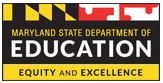 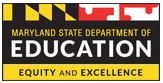 Submit via email to Cheryl.Edwards@Maryland.gov(Please use the naming convention directions provided in Section 7.8 for ALL submissions)Table of ContentsPROPOSAL COVER SHEET.................................................................................................................................PROPOSAL CHECKLIST .....................................................................................................................................PROPOSAL ABSTRACT ...................................................................................................................................... PROPOSAL NARRATIVE TEMPLATE (INCLUDE RESUME/CV FOR KEY PERSONNEL . ................................... PROFESSIONAL LEARNING PLAN TEMPLATE ...................................................................................................SAMPLE GRANT BUDGET AND BUDGET DETAIL (TEMPLATES) .......................................................................APPENDIX B	32ASSURANCES ...................................................................................................................................................IHE/NON-LSS CERTIFICATION........................................................................................................................GENERAL EDUCATION PROVISIONS ACT .........................................................................................................SYSTEM FOR AWARD MANAGEMENT .............................................................................................................. CERTIFICATIONS REGARDING LOBBYING, DEBARMENT, SUSPENSION, OTHER RESPONSIBILITY MATTERS, AND DRUG-FREE WORKPLACE ........................................................................................................................SINGLE AUDIT ..................................................................................................................................................APPENDIX C	37SAMPLE – BUDGET DETAIL..................................................................................................................................SAMPLE – NOTICE OF GRANT AWARD....................................................................................................................SAMPLE – INVOICE.................................................................................................................................................SAMPLE – INTERIM PROGRESS/CUMULATIVE VARIANCE REPORT................................................................... SAMPLE – FINAL PROGRESS/CUMULATIVE VARIANCE REPORT..........................................................................SECTION V:  NON-LSS, IHE, LOCAL PRIORITY FLEXIBILITY, CONSORTIA, PART D, AND OTHER DISCRETIONARY INITIATIVES..................................................................................................FINAL FINANCIAL REPORT...................................................................................................................................NAMING CONVENTION INSTRUCTIONS..............................................................................................................GRANT BUDGET C-1-25.........................................................................................................................................REQUEST BUDGET AMENDMENT (C-1-25A) ..........................................................................................................GRANT CHANGE REQUEST (C-1-25B) ....................................................................................................................BUDGET DETAIL FORM........................................................................................................................................W-9 REQUEST FOR TAXPAYER IDENTIFICATION NUMBER AND CERTIFICATION...................................................SFY 2020 IDEA State Discretionary Grants Summary TimetableMarch 27, 2019     	Annual Grants Webinar/meeting for Project Directors and/or designee(s) and fiscal staff.  Meeting location: MD State Department of Education, 200 West Baltimore Street, 9th Floor Conference Room, Baltimore, MD 21201.May 24, 2019	Due date for the IHEs/Non-LSSs to submit SFY 2020 proposals to the DEI/SES.July 1, 2019	Start date for SFY 2020 discretionary grants allocated from approvable, timely submissions.October 31, 2019	Due date for quarterly DEI/SES Standardized Invoice #1 if not submitting monthly 		invoices. (Exception:  Expenditures for a one-time activity/event are submitted as one final invoice.  Actual expenditures must be consistent with the approved budget/expense objects and program plan. Invoices must be signed by the Program Manager/Principal Investigator and the finance staff.  The final invoice can only be processed and paid when it is submitted with the Financial Report (Final). January 31, 2020	Due date for Interim Progress/Cumulative Variance Report.  However, the reporting date for a one-time activity/event is usually 60 days following the end date of the grant. Please review the Notice of Grant Award for the due date. The Interim Progress/Cumulative Variance Report must be submitted as one (1) document and not as individual pages or separate sections. February 28, 2020	Due date for quarterly DEI/SES Standardized Invoice #2 if not submitting monthly invoices.  (Exception: Expenditures for a one-time activity/event are submitted as one final invoice.  The final invoice can only be processed and paid when it is submitted with the Financial Report (Final). June 30, 2020	Due date for quarterly DEI/SES Standardized Invoice #3 if not submitting monthly invoices. (Exception:  Expenditures for a one-time activity/event are submitted as one final invoice.  The final invoice can only be processed and paid when it is submitted with the Financial Report (Final). August 15, 2020	Last day for requesting grant amendments for grants ending on September 30, 2020.September 30, 2020	End date for SFY 2020 discretionary grants.October 31, 2020	Due date for quarterly DEI/SES Standardized Invoice #4 if not submitting monthly invoices. (Exception: Expenditures for a one-time activity/event are submitted as one final invoice.  The final invoice can only be processed and paid when it is submitted with the Financial Report (Final). November 30, 2020	Last day to submit the Final Progress/Cumulative Variance Report, the final invoice, and the Financial Report (Final) for grants ending on September 30, 2020. Final payments are processed when the Financial Report (Final) and the final invoice are submitted together. Actual expenditures must be consistent with the approved budget/expense objects and program plan. Invoices must be signed by the Program Manager/Principal Investigator and the finance staff.  For trainings, technical assistance, and presentations conducted; grantees must submit the agenda, attendance/sign in sheets, survey/program evaluation summary, and the presenter’s resume if it was not included in the RFP.  The Final Progress/Cumulative Variance Report is considered complete only when the foregoing documents are submitted.   The Final Progress/Cumulative Variance Report must be submitted as one (1) document and not as individual pages or several portions. 	The reporting date for the Final Progress/Cumulative Variance Report for one-time activity/event is usually 60 days following the end date of the grant. 1.0  Proposal DescriptionNAME OF GRANT:Individuals with Disabilities Education Act (IDEA) Discretionary State Grants.LEGISLATIVE AUTHORITY:	The above are federal discretionary funds provided to the State to support capacity building activities and innovation to improve the delivery of services and results for infants, toddlers, children and youth with disabilities and their families under Public Law (PL) 108-446, IDEA 2004 Part B (34 CFR§300.704(b)(4)(viii)) and Part C (34 CFR§303.8-416).PURPOSE OF DISCRETIONARY GRANTS:	Discretionary grants are to be used to address State identified priorities related to narrowing the achievement gaps for children and youth with disabilities and their families.  The three action imperatives identified by the Maryland State Department of Education (MSDE), Division of Early Intervention/Special Education Services (DEI/SES) and its stakeholders are:1.	Early childhood service delivery systems must be aligned and all providers must be highly effective and qualified.2.	All students with disabilities must have access to rigorous universally designed instruction, targeted interventions, and appropriate assessments that move students toward college and career readiness.3.	Transition service providers need to be knowledgeable and equipped to support students with disabilities in post-secondary completion and employment.In order to accomplish these imperatives, teacher/service provider training programs need to be designed to prepare all providers to teach students with disabilities.  Evidence-based practices, strategic collaboration, family partnerships, professional learning, and data-informed decisions must be included in each identified strategy.  Building capacity around the development, implementation, and evaluation of specially designed instruction through the IEP process is critical. GRANT ACTIVITIES:1.  Non-LSS activities related to capacity building to improve the delivery of services and results for infants, toddlers, children and youth with disabilities and their families.2.  IHE activities related to pre-service and/or in-service training and sustaining and retaining special education teacher placements. 	For State Fiscal Year (SFY) 2020, the IDEA State Discretionary Grant will fund projects with a focus on the three Imperatives around the Division of Early Intervention/Special Education Strategic Plan:  Moving Maryland Forward.Early Childhood Classes/coursework supporting the full implementation of DEC Recommended Practices in all early childhood settings.Classes/coursework on evidence-based teaming practices in all early childhood programs.Inclusive opportunities for 3-5 year olds with disabilities that support full meaningful participation across school and community activities.Certificate or credential program for teachers and service providers specific to social foundations for life-long learning in birth-5 year olds. Modules to explore attitudes and beliefs of inclusive practices with next steps for goal-setting, action planning, and progress monitoring.Secondary TransitionSecondary Transition modules on effective transition planning, IEP team decision-making, and the alignment of IEP goals and objectives to Secondary Transition goals and activities.Certificate or credentials for teachers specifically in the area of secondary transition – including IEP Decision-making process for transition planning, agency linkages, and work based learning.Certificate or credentials for instructional assistants and/or teachers on job development/job coaching. Inclusive post-secondary programs (after exit) for students with disabilities to offer opportunities for students with disabilities to continue their training and education after HS and partner with LSSs to offer inclusive transition programs on campus prior to exiting school.Access, Equity, and ProgressInstructional materials, training, and supports for inclusive professional development focused on the teaching and assessing specially designed instruction with fidelity.Certificate or credentialing in specially designed instruction, special education, and other core competencies related to serving students with disabilities and their families.Evidence-based practices and interventions to support inclusive practices for students with disabilities.Coaching and mentoring centered around serving students with disabilities through specially designed instruction.FUND RESTRICTIONS:1.  Funds must not be used to supplant existing programs/activities or personnel.2.  The hourly rate for mentoring/coaching may not exceed $40.00 per hour.3.  Consultants may not be paid more than $500 per day without prior approval from MSDE, DEI/SES.4.  Tuition reimbursement costs must be preapproved by the Assistant State Superintendent.5.  Contracts must be sound, complete, and at a minimum, include the following components:description/scope of the service(s),estimate of time required,rate of compensation,termination provisions,qualifications of the individual rendering service(s), anddescription of deliverables (including date(s) due).6.  Vendor/contractor selection must include:clear and accurate description of the technical requirements for the service/product to be produced,identify all requirements which the offeror(s) must fulfill and all other factors to be used in evaluating bids/proposals,cost/price analysis (may be done in various ways) e.g. comparison of price quotations, market prices, and similar indicia,efforts to utilize small businesses, minority owned firms, and women enterprises, whenever possible, andconsideration to break out procurements to obtain a more economical purchase (e.g. lease v. purchase). (2 CFR §§200.317- 326)Fixed costs are allowable to the extent that the benefits are reasonable and required by law.  Upon receipt of the Proposal, the MSDE will review and approve these costs.Indirect costs may be included in the grant Proposal at a maximum rate of 8%.  Indirect Costs are those:incurred for a common or joint purposes benefitting more than one cost objective; andnot readily assignable to the cost objectives specifically benefitted, without effort disproportionate to the results achieved.The term “indirect costs,” as used herein, applies to costs of this type originating in the grantee department and those incurred by other departments in supplying goods and services.” Financial Reporting Manual for Maryland Public Schools, Revised 2014.Indirect costs are not allowed on equipment and tuition.10. 	Unallowable costs include, but are not limited to:the cost of severance payments (except when allowed), sabbatical leave, and bonuses;payments for unused sick leave or annual leave except when an employee is terminated or retires;alcoholic beverages;bad debts;advertising and public relations costs – other than specified;costs of meetings, conventions, convocations, or other events related to other activities of the governmental/nonprofit unit; including costs of displays, demonstrations, and exhibits, costs of meeting rooms, hospitality suites, and other special facilities used in conjunction with shows and other special events, costs of promotional items and memorabilia, including models, gifts, and souvenirs; andEntertainment costs – which includes amusement, diversion, and social activities and any costs directly associated with such costs (such as tickets to shows or sports events, meals, lodging, rentals, transportation, and gratuities) are unallowable.	(2 CFR §200 Subpart E and The Financial Reporting Manual for Maryland Public Schools, Revised 2014; Cost principles and State Funded Grants, Appendix F)Accounting records must be supported by cancelled checks, paid bills, payrolls, time and attendance records, contract and subgrant award documents. (2 CFR 200.302).The rate for mileage is 58/mile.THE GENERAL EDUCATION PROVISIONS ACT SECTION 427:The General Education Provisions Act (GEPA) provision requires that all applicants for new federal awards must include a description, a GPA Statement of the steps the applicant will take to ensure equitable access to,    and participation in, this federally-assisted program for students, teachers, and other program beneficiaries regardless of gender, race, national origin, color, disability, or age.  Based on circumstances, applicants should determine whether these or other barriers may prevent students, teachers, etc. from access to participation in the federally- funded project or activity.  A plan to address barriers, applicable to the applicant’s circumstances, must be clear and succinct.  This provision was enacted as part of the Improving America’s School Act of 1994, (PL 103-382). Complete a GEPA statement on the form provided in Appendix B.REPORTING REQUIREMENTS:For a grant with a start date of 7/1/2019, an Interim Progress/Cumulative Variance Report is due no later than January 31, 2020 (see below for the reporting requirements for one time event/ activity). For a grant that begins on a different date (other than 7/1/2019) and ends on another date (other than 9/30/2020) please refer to the reporting date(s) included in the Additional Information section of the Notice of Grant Award (NOGA) (see below for the reporting requirements for one time event/activity).For a grant with an end date of 9/30/2020, the Final Progress/Cumulative Variance Report, the  Financial Report (Final), and the final invoice are due, on or before, November 30, 2020 (see below for the reporting requirements for one time event/ activity).  The final invoice can only be processed and paid when it is submitted with the Financial Report (Final). Actual expenditures must be consistent with the approved budget/expense objects and program plan.  Invoices must be signed by the Program Manager/Principal Investigator and the finance staff.REPORTING REQUIREMENTS FOR A ONE TIME ACTIVITY/EVENT:A Final Progress/Cumulative Variance Report, the Financial Report (Final), and final invoice are required.  When a grant is awarded to support a one-time activity/event, the Grantee must invoice no later than 60 to 90 days after the event.  The reporting date for one time activity/event varies depending on the scheduled event.  For example:For a grant ending on June 30, 2020 the due date for the Final Progress/Cumulative Variance Report, the Financial Report (Final), and the final invoice are due no later than 90 days following the end of the grant - September 30, 2020.  The final invoice can only be processed and paid when it is submitted with the Financial Report (Final).For a grant ending on a calendar day other than June 30, 2020, the due date for the Final Progress/Cumulative Variance Report, the final invoice is no later than 60 days following the end of the grant.  Final payments are processed when the Financial Report (Final) and the final invoice are submitted together.  Actual expenditures must be consistent with the approved budget/expense objects and program plan. Invoices must be signed by the Program Manager/Principal Investigator and the finance staff.When trainings, technical assistance and presentations are conducted grantees must submit the attendance/sign in sheets, survey/program evaluation summary, and the presenter’s resume if it was not included in the RFP.  The Final Progress/Cumulative Variance Report is only considered complete when the foregoing documents are submitted. The Final Progress/Cumulative Variance Report must be submitted as one (1) document and not as individual pages or separate sections. The Interim Progress/Cumulative Variance Report, the Final Progress/Cumulative Variance Report, and the invoice for Recipients on Payment Code 0 are available on the MSDE website:http://www.marylandpublicschools.org.ACCOUNTABILITY:Education Department General Administrative Regulations, program regulations and the Office of Management and Budget Uniform Grants Guidance All State Fiscal Year 2020 DEI/SES subawards of federal funds must be used and accounted for consistent with all program requirements, State and federal statutes and regulations, Assurances, grant conditions, and the Uniform Administrative Requirements, Cost Principles, and Audit Requirements for Federal Awards (2 CFR §200).Resources related to the Uniform Requirements, Cost Principles, and Audit Requirements for Federal Awards are available at:  https://ed.gov.SUBRECIPIENT MONITORING:In accordance with 2 CFR §§200.328 and 200.331, the DEI/SES will monitor the activities of subrecipients of federal funds as necessary to ensure the subaward is used for authorized purposes, in compliance with Federal statues, regulations, and the terms and conditions of the subaward; and that subaward performance goals are achieved.  Monitoring activities may include, but are not limited to, the provision of training and technical assistance and on-site reviews of operations. Monitoring activities must include:Review of required financial and programmatic reports;Follow-up to ensure timely and appropriate action on all deficiencies pertaining to the DEI/SES subaward detected through audits, on site reviews and other means; andIssuance of management decisions for audit findings pertaining the DEI/SES subaward, as required by 2 CFR §200.521.2.0	Proposal Format and Submission RequirementAll pages of the Proposal must be numbered and in 12 point font Times New Roman.  Print all documents, obtain signatures, scan as a single PDF file, and submit electronically no later than Friday May 24, 2019.Grant Proposals must include the following:Proposal Cover Sheet*Table of ContentsProposal Checklist*Proposal Abstract*Proposal Narrative*Grant Budget C-1-25**Budget Detail**W-9 Form (applicable to all new grantees and grantees requiring address and contact information changes)*Assurances*IHE/Non-LSS Certification*The Department of Education’s General Education Provisions Act (GEPA) Statement* (exclude the 2-page instructions)System for Award Management (SAM) - Active CertificationCertifications Regarding Lobbying, Debarment, Suspension, Other Responsibility Matters, and Drug-Free Workplace*If applicable, the most recent Single Audit Report (referenced on IHE/Non-LSS Certification page).*Required forms are in Appendices A and B.  **The Grant Budget C-1-25 and Budget Detail Excel forms are available on the MSDE website3.0	Proposal AbstractThe proposal abstract should summarize overall project goals and focus. Include the number of students to be served or the anticipated number of attendees for meetings/training, or the courses to be developed. If this proposal is to support a continuing project, provide an excerpt of the successes of the previous year and state plans for expanding the project or for implementing a complementary project.Use the form provided in Appendix A to present the Proposal Abstract.4.0	Proposal NarrativeIt is important to follow the provided outline when writing the Proposal.  The recommended format will be used as a guide in the Proposal review process.  Remember to label the narrative sections with the headings as indicated below.  An example template is included in Appendix A.  The rubric for competitive proposals is provided at: http://marylandpublicschools.org.Grant applicants are encouraged to review the rubric and the scoring guidelines before writing/submitting proposals.– Extent of NeedInclude the following:The main problem to be addressed;Analysis of the root cause;The specific population and demographics;Multiple data sources used to identify the need or problem (e.g., national or State, quantitative data such as test scores or educational level, and/or qualitative data such as interviews or focus groups);Why current or past efforts failed or are inadequate to address the need or problem; andThe applicant’s history or expertise in dealing with the problem as well as past successes.– Goals, Objectives and MilestonesIn this section, state the overall goal(s), objectives and milestones of the project.The Goal statement(s) is measurable, realistic, long range, and based on outcomes not process.  The goal statement(s) includes all five clarifying elements: deadline, specific quantitative level of success, target population, baseline, and a means of measuring success.ExampleBy the end of the grant period (deadline), at least 80% (specific and quantitative level of success) of the students who entered the additional certification program (target population) will have successfully completed all requirements and obtained their special education certification (means of measuring success), an 8% increase over the previous cohort (baseline).Objectives must be directly related to a goal(s).  The objectives are measurable, realistic, and short-term (1 year), and based on outcomes not process.  The objective(s) includes all 5 clarifying elements.ExampleBy (date (deadline)), at least 80% (specific and quantitative level of success) of the program participants (target population) will have passed the final exam with a score of 80% or higher (means of measuring success), an 8% increase over current levels (baseline).Milestones are provided for each objective and are measurable, realistic, short-term (at least quarterly), and based on outcomes not process.  The milestone(s) includes all 5 clarifying elements.By (date (deadline)), 70% (specific and quantitative level of success) of the participating cohort taking STEM classes (target population) will pass the mid-term exam with 65% of the students receiving a grade of B or better (means of measuring success), which is a 10% increase over the previous year (baseline).– Implementation PlanStrategies, Activities, Roles, Resources, Timeline and EvaluationThis section details the strategies, activities, team/staff roles and responsibilities, resources, timeline and evaluation to achieve the goal(s), objectives and milestones.  Use the Proposal Narrative Template included in Appendix A to provide the required information.Strategies are broad approaches (methods, procedures, techniques) employed to accomplish goal(s) and should be research or evidence-based.  State why and how strategies were chosen and how they will help achieve the specific objectives.  Include/cite research and evidence of the strategies.Activities are the specific steps taken to accomplish the objectives.  Examples include specific teacher in-service and/or mentoring sessions.  Direct services may occur on a single date (e.g., a conference) or over a period of time (e.g., the use of an innovative curriculum).Team Responsibilities include all key team members responsible for each activity and their role in implementing the activity.  Attach a résumé or curriculum vitae for each key personnel.Resources include all materials and/or equipment needed to support the activities in the proposal.Timeline must include specific dates for each component of the projectEvaluation – See Section 4.5 A for evaluation types and sample questions, data collection and qualification of staff conducting the analysis of results of the project/intervention.– Professional Learning PlanIf the activities include professional learning, the grant applicant must include a Professional Learning Plan that aligns with one or more of The Standards for Professional Learning by Learning Forward, which can be accessed at:  http://www.learningforward.org/.Learning Communities: Professional learning that increases educator effectiveness and results for all students occurs within learning communities committed to continuous improvement, collective responsibility, and goal alignment.Leadership: Professional learning that increases educator effectiveness and results for all students requires skillful leaders who develop capacity, advocate for, and create support systems for professional learning.Resources: Professional learning that increases educator effectiveness and results for all students requires prioritizing, monitoring, and coordinating resources for educator learning.Data: Professional learning that increases educator effectiveness and results for all students uses a variety of sources and types of student, educator, and system data to plan, assess, and evaluate professional learning.Learning Designs: Professional learning that increases educator effectiveness and results for all students integrates theories, research, and models of human learning to achieve its intended outcomes.Implementation: Professional learning that increases educator effectiveness and results for all students applies research on change and sustains support for implementation of professional learning for long term change.Outcomes: Professional learning that increases educator effectiveness and results for all students aligns its outcomes with educator performance and student curriculum standards.A – Evaluation and Dissemination PlanThe evaluation plan must be linked to goals, objectives and milestones.  Evaluation is used to effectoutcomes.  Subsequent changes/outcomes/results should be disseminated to community stakeholders.The Evaluation section should include:Evaluation Questions: What questions will the evaluation seek to answer, based on the project’s goal and objectives, implementation plan, and anticipated outcomes?  Examine the relationship between the expected outcomes, the efforts, and what is important to evaluate.Evaluation Strategy: What approach will be taken to find answers to the evaluation questions?What criteria will be used to assess lessons learned from the project?  What populations will be included in the evaluation?Data: What measurement instruments will be used? How will baselines be established?  How will project staff collect data from the various sites and organizations involved in the project? The type of data and method of data collection will depend on the nature of the program, questions, and the evaluation strategy.  There should be a combination of quantitative (test scores, attendance, etc.) and qualitative (surveys, interviews with students, etc.) data identified.Evaluator: Identify the staff/evaluator responsible for conducting the evaluation.  Provide a detailed job description and qualifications of the evaluator.The Dissemination section explains how and how often information will be communicated to local stakeholders and specifies who these stakeholders are.  It also includes how the grant applicant will make project information available to a larger audience through the Internet, national conferences, demonstrations, and/or reports.  Include descriptions of the types of reports and other products to be developed during the course of the project.4.5 B - Accessibility PlanIn accordance with Section 508 of the Federal Rehabilitation Act of 1973, all products developed through this grant must meet accessibility criteria.  The narrative must include documentation of the accessibility criteria that will be embedded within the proposed products. Refer to the Accessibility Formatting Requirements Checklist located in the MSDE DEI/SES Livebinder.  The grant applicant shall insure that programs and projects that offer paper, web or technology-based instructional products or programs which are funded in total or in part through this grant will operate in compliance with Section 508 of the Federal Rehabilitation Act of 1973. For more information go to: https://www.section508.gov/content/learn/laws-and-policies.  Also review Section 7-910 of the Education Article, Annotated Code of Maryland. Supporting resources are located in the MSDE DEI/SES Accessibility Resources Livebinder. Accessibility Formatting Requirements Checklist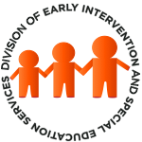 The Division of Early Intervention/Special Education Services (DEI/SES) is committed to meeting the needs of all individuals with disabilities through providing accessible media.  Please familiarize yourself with the guidelines below that reflect best practices regarding the required accessibility components for creating PowerPoint presentations and recorded media.  All media developed as a result of the RFP must meet accessibility criteria to be approved by the DEI/SES and to be made available on the MSDE website and Maryland Learning Links (MLL).  Below you will find the required criteria as well as support links. PowerPoint Accessibility Criteria  Development of PresentationTitle all slidesCreate a unique title on every slideLayout use any slide that has a titleText size and fontTitle-32 pt. font, Body- 18 pt. fontUse a non-serif font: Verdana, Arial, Times New RomanColor and contrastDo not make content color-dependentUse high contrast colorshttps://webaim.org/resources/contrastchecker/   Do not use Word ArtMultiple associated images on the same page (e.g., boxes in an organizational chart) must be grouped as one objectAdd Alt Text or captions to images and objectsTables use simple table structureavoid nested tables, merged, split or blank cellsset column header rowsLinks are meaningful and reflect the link destination or subject, do not use “Click here for more information”Check slide reading ordering (Home Tab, Drawing Group-Arrange, Selection Pane, Correct order of items)Avoid transitions, animations, and sound effectsFinalizing the PresentationDocument file name cannot contain spaces and/or special characters Fill in document propertiesInclude script of talking points (template on Livebinder)All slide text must be viewable in Outline View Resource Use the built in Accessibility Checker (File/Info/Check for Issues/Check Accessibility)Video Accessibility CriteriaRecorded material must be captioned with a transcriptInclude screen titles for speakersInclude introductionInclude outroBrands as part of a seriesPaid for by MSDE, produced by……PDF Accessibility CriteriaInformation must be conveyed by methods other than color aloneAll text (with the exception of logos) must have a contrast ratio of 4.5:1 or greaterLinks must be distinguished by a method other than color (underlined)Accurate bookmarks provided for documents longer than nine pagesPDF must fully pass the Adobe Accessibility Checkerhttps://www.adobe.com/content/dam/acom/en/accessibility/products/acrobat/pdfs/acrobat-x-accessibility-checker.pdf Posting on MLLComplete the DEI/SES submission form and send to Paul Miller paul.miller4@maryland.gov (Submission form on the Livebinder)Posted information must include tagging.Provide a clear and succinct description of the product that explains why the audience should select the tile - this should be a short paragraph that will be included in the post on Maryland Learning Links.ResourcesResources to support accessibility criteria may be found on the MSDE DEI/SES Accessibility Resources Livebinder. The URL is www.tinyurl.com/accessibilityres 5.0	Grant Budget (C-1-25) and Budget DetailThe Grant Budget (C-1-25) form should include all planned expenditures for the project.  Indirect costs are allowed at a maximum rate of 8%.The Grant Budget Detail must contain a rationale for each category/object included in the grant budget (C-1-25) (for matching funds, if applicable.) See Sample Budget Detail below (which does not include a column for matching funds. A column can be added or the matching funds can be presented on a separate page).  The Proposal's budget must also reflect sufficient funds to carry out a thorough and useful evaluation.  Applicants must provide detail to demonstrate how the budgeted amounts were determined.  Review the Sample Budget below, determine the categories that are applicable for the proposed project and use the sample as a guide to provide the details for each category/program.The Grant Budget (C-1-25) and Budget Detail Excel forms are available on the MSDE website at http://www.marylandpublicschools.org.  The templates in Appendix A are for informational purposes only.6.0	Required Forms, Statements and Audit ReportGrant Proposals must be accompanied by (See Appendix B):W-9 Form (applicable to first time grant applicants and grantees requiring address or contact information changes),Assurances,IHE/Non-LSS Certification,The Department of Education’s General Education Provisions Act (GEPA) Statement (excluding the 2 pages of the GEPA Notice),System for Award Certification (SAM) - Active Certification,Certifications Regarding Lobbying, Debarment, Suspension, Other Responsibility Matters, and Drug-Free Workplace,Letters of Support (applicable to collaborative efforts), The most recent Single Audit Report (referenced on IHE/Non-LSS Certification page), andAccessibility Formatting Requirements Checklist (if applicable).7.0	Grant Management– Notification of Grant AwardA Notice of Grant Award (NOGA) will be issued after approval of the Proposal and acceptance of thenegotiated grant award amount.  Notification of awards will be made through correspondence from the Assistant State Superintendent, DEI/SES.– Fiscal ProceduresAll funds awarded must be assigned to a specific account in a finance/accounting system.  If agrantee/organization receives more than one grant award from the DEI/SES separate accounts must be established to track the expenditures of each award.  Payment will be made under Payment Schedule Code 0, which indicates that payments will be based on actual expenditures via the submission of monthly or quarterly invoices, at a minimum, except for grants in support of a one-time activity/event. Forward all invoices to the assigned MSDE, DEI/SES grant staff.– Invoicing - for grantees on Payment Code 0Include all of the following required information on the invoices:the invoice #,invoice period,Federal ID,Recipient agency name,Grant #/Line #, (the grant number is 6 digit number found in the top right hand corner of the NOGA and the line number is in the section of the NOGA titled MSDE Account Code Information by line). For example 201695/01Grant Line Initiative Name,Agency Finance Officer,Phone #,email address,agency program director, for example, Professional Development for Students with Dyslexiaphone #, andemail address.In addition, grantees are required to complete the Expenditure Detail (lower half of the MSDE Invoice) rows to support the current expenditures.  In lieu of completing the Expenditure Detail section grantees may include an additional page containing the breakdown of current expenditures and sign and date the invoice.  Actual expenditures must be consistent with the approved budget/expense objects and program plan.  Invoices must be signed by the Program Manager/Principal Investigator and the finance staff. – Post Award Changes/Grant ChangesGrantees must obtain prior written approval for:Change to the scope or objectives of the approved project (even if there is not an associated budget revision requiring prior approval);Change in the key person(s) specified in the Proposal or award document;Changes to the budget exceeding $1,000 or 15 percent in any category/object, whichever is greater;The C-1-25 (Grant Budget)*, the C-1-25 A (Budget Amendment), and the C-1-25 B (Grant Change Request) – the 3 forms must be submitted to request a budget reallocation.  *The C-1-25 (Grant Budget) to be included in a budget amendment request is not the initial C-1-25 that was initially submitted with the grant proposal.  A revised C-1-25 reflecting the budget reallocations, that are included on the C-1-25 A, is required;Only the C-1-25 B (Grant Change Request) must be submitted to modify the grant period and/or for program changes that do not require budget reallocation; andThe absence for more than 3 months or a 25 percent reduction in time devoted to the project, by the approved project director or the principal investigator.Citation: Revision of budget and program plans: 2 CFR §200.308 and Assurances Numbers 7 and 8. Grantees are required to submit resumes/CV(s) for new hires and/or substitute grant staff as soon as decisions are made. In addition, a revised timeline must be submitted for review and approval if the project activities dates will change significantly.– Project Closeout, Suspension and Termination Closeout: Each grant must be closed as promptly (see reporting requirements) as feasible after the expiration or termination of the grant or project.  To close a grant, the following shall be observed:The grantee shall submit all financial, performance, evaluation, products, and other reports required by the terms of the grant and specified on the NOGA.  For grants ending September 30, 2019, the Final Progress/Cumulative Variance Report, the final invoice and the Financial Report (Final) are due, on or before, November 30, 2019.  When trainings, technical assistance and presentations are conducted grantees must submit the agenda, attendance/sign in sheets, survey/program evaluation summary, and the presenter’s resume if it was not included in the RFP.  The Final Progress/Cumulative Variance Report is considered complete only when the foregoing documents are submitted. The balance and expenditures on the Financial Report (Final) is consistent with the balance and expenditures on the final invoice. The closeout of a grant does not affect the retention period for State and/or federal rights of access to grant records.  Grants awarded to support a one-time activity/event must be invoiced and closed as soon as possible after the event.  The reporting date for the Final Progress/Cumulative Variance Report for one-time activity/event is usually 60 days following the end date of the grant.Suspension:  If a grantee materially fails to comply with the terms of a grant, the DEI/SES may, upon reasonable notice to the grantee, suspend the grant in whole or in part. The notice of suspension will state the reasons for the suspension, any corrective action required of the grant recipient, and the effective date.  Suspensions shall remain in effect until the grant recipient has taken action satisfactory to the DEI/SES or given evidence satisfactory to the DEI/SES that such corrective action will be taken or until the DEI/SES terminates the grant.Termination: The DEI/SES may terminate any grant in whole or in part at any time before the date of expiration, whenever the DEI/SES determines that the grant recipient has materially failed to comply with the terms of the grant.  The DEI/SES shall promptly notify the grant recipient in writing of the termination and the reason(s) for the termination, and the effective date.The grantee may terminate the grant in whole or in part upon written notification to the DEI/SES setting forth the reasons for such termination, the effective date, and, in the case of partial terminations, the portion to be terminated.  However, if, in the case of a partial termination, the DEI/SES determines that the remaining portion of the grant will not accomplish the purposes for which the grant was awarded, the DEI/SES may terminate the grant in its entirety.  Regardless of the reason for the termination of a grant, the grantee is required to submit the final reports.Closeout of a grant does not affect the right of the DEI/SES to disallow costs and recover funds on the basis of a later audit or review, nor does closeout affect the grantee’s obligation to return any funds due as a result of later refunds, corrections, or other transactions.– Record RetentionA grantee shall retain records, including but not limited to the following for a period of three (3) years, from the date of submission of the final expenditure report in accordance with 2 CFR §200.333:Records of significant project experience and evaluation results;Records that show the amount of funds under the grant, how the funds were expended, all costs and contributions provided from other sources, and other records to facilitate an effective audit (note that timesheets should be kept for volunteer hours, as well as for all paid hours), and totalcost of project; andParticipant data (list the activities; specify names, dates and places).– Reporting RequirementsTo ensure accountability and sound fiscal management, the DEI/SES monitors grant activities.  Inaddition to the scheduled reporting requirements (for the submission of the interim, final progress/cumulative variance and financial reports) the DEI/SES staff conducts site visits, engages in telephone interviews, and may also request additional written documentation.The Interim Progress/Cumulative Variance Report, the Final Progress/Cumulative Variance Report, and the Financial Report (final) are required from all grantees (except for a one-time activity/event - see 4th bullet below).An acceptable Interim Progress/Cumulative Variance Report includes:A formative evaluation which helps in refining or improving the project for the remainder of the project period; The amount that has been expended and the balance of the original accepted budget proposal or of the approved adjusted budget;Narrative/detailed responses to Section V: Non-LSS and IHE Initiatives and other Discretionary Initiatives of the interim progress report form including reference to the accessibility requirements embedded in proposed products; Evidence that the project is sufficiently progressing to continue; andThe Interim Progress/Cumulative Variance Report must be submitted as one (1) document and not as individual pages or separate sections. The Final Progress/Cumulative Variance Report and the Financial Report (Final)The Final Progress/Cumulative Variance Report includes a comprehensive evaluation of the grant.  This summative evaluation will include a comparison of the actual measurable outcomes to those stated in the Goals & Objectives section and in the Evaluation Plan/instrument of the accepted Proposal.  Provide the data to support the actual project outcomes (along with or in addition to) the completed Non LSS RFP Accessibility Formatting Requirements checklist.Unexpended grant funds should be indicated on the Financial Report (Final). The unexpanded balance must correspond with the balance on the final invoice and the Final Progress/Cumulative Variance Report.Failure to submit the Final Progress/Cumulative Variance Report and the Financial Report (Final) timely may affect eligibility for future grants.Grantees may be required to periodically submit other written updates, in addition to the reports listed above.  The MSDE, DEI/SES may require written project updates (format to be specified) in accordance with the federal reporting requirements.When funding is to support a one-time activity/event/conference, for the purposes of disseminating technical information/professional development, grantees are strongly encouraged to submit the invoice for payment promptly after the activity/event.  Final payments are processed when the Financial Report (Final) and the final invoice are submitted together.  Acceptable supporting documents for verification of training include: an agenda, attendance/sign in sheets, survey/program evaluation summary, and the presenter’s resume, if it was not included in the RFP.  The Final Progress/Cumulative Variance Report is considered complete only when the foregoing documents are submitted. The Final Progress/Cumulative Variance Report must be submitted as one (1) document and not as individual pages or separate sections.           The documents listed below are for subsequent reporting and/or invoicing and are available on the MSDE website at: http://www.marylandpublicschools.orgInterim Progress/Cumulative Variance ReportFinal Progress/Cumulative Variance ReportFinancial Report (Final)Invoice for Recipients on Payment Code 0Request for Grant Amendment (C-1-25 Forms – 3 forms)Sign in template for TA, trainings/PD, and meetings– Submission of Documents: File Naming Convention for Progress Reports and Amendments.  For all progress reports and grant amendment requests, the name of the file must begin with the letters PBG (Part B Grants) followed by an underscore; Non LSS and the grantee’s Initials followed by an underscore; the 4-digit SFY, followed by an underscore; including the six digit MSDE Grant Number and the two digit Line Number obtained from the Notice of Grant Award, followed by an underscore; and the Type Code (AMD, IPR or FPR) from the list below, followed by the file extension, “.pdf.”PBG_NonLSSInitials_SFY_Grant#Line#_TypeCode.pdf	Example of the naming convention for a grant/budget amendment: The following would be the file name for the grantee, Parents and Children Together (PACT), to request an amendment to the SFY 2020 grant.PBG_NonLSSPACT_2020_20694501_AMD.pdfThis example includes a hypothetical grant, number 206945, Line 01.Example of the naming convention for an Interim Progress/Cumulative Variance Report: The following would be the file name for the grantee, Kennedy Krieger Institute (KKI), submission of the SFY 2020 Interim Progress/Cumulative Variance Report:Report: PBG_NonLSSKKI_2020_20123401_IPR.pdfThis example includes a hypothetical grant, number 201234, Line 01*A second Interim Progress/Cumulative Variance Report (IPR2) is generally required for no-cost extensions.– Acknowledgement of Support and DisclaimerAn acknowledgment of the MSDE, DEI/SES must appear in any publication of materials based on or developed under this project (See the Assurances).Materials except those published in academic journals must also contain the following disclaimer:“Opinions, findings, and conclusions expressed herein do not necessarily reflect the position or policy of the Maryland State Department of Education, and no official endorsement should be inferred.”All media announcements and public information pertaining to activities funded by this grant program should acknowledge support of the Maryland State Department of Education, Division of Early Intervention/Special Education Services.If any article resulting from work under this grant is published in a professional journal or publication, two reprints of the publication should be sent to the Maryland State Department of Education, Division of Early Intervention/Special Education Services clearly labeled with appropriate identifying information.APPENDIX AProposal Cover SheetProposal ChecklistProposal AbstractProposal Narrative TemplateProfessional Development Plan Template (if applicable)Sample Grant Budget (C-1-25) and Budget Detail * (signature(s)/date required on the budget page)*Grantees must complete the actual Grant Budget (C-1-25) and Budget Detail Excel formsavailable on the MSDE website at:   http://www.marylandpublicschools.orgMARYLAND STATE DEPARTMENT OF EDUCATIONDivision of Early Intervention/Special Education Services SFY 2020 IDEA Discretionary State Discretionary Grant Proposal Institutions of Higher Education and Non-Local School SystemsProposal Cover SheetName of Institution/Organization: DUNS #Federal Tax ID #:Title of Grant /Project Priority Addressed: Grant Amount Requested:Project Director/Principal InvestigatorTelephone:	FAX Number:E-mail:Mailing Address:Grants Office Contact, Name & Title:   		 E-mail address:	Telephone:Mailing Address:Finance or Business Office Contact, Name & Title:    		 E-mail address:	Phone number:Certification by authorizing official (Executive Director, V.P. level, or above): Name:	Title:Signature:	DateMARYLAND STATE DEPARTMENT OF EDUCATIONDivision of Early Intervention/Special Education ServicesSFY 2020 IDEA State Discretionary Grant Proposal Institutions of Higher Education and Non-Local School SystemsProposal Checklist(To be completed and included with the Proposal)Each Proposal must contain the following information, assembled in the order indicated below. 	  Proposal Cover Sheet* 	  Table of Contents 	  Proposal Checklist* 	  Proposal Abstract* 	  Proposal Narrative Template 	  4.1 Extent of Need 	  4.2  Goals, Objectives and Milestones, Timeline and Evaluation 	  4.3  Strategies, Activities, Roles, Resources, 	  4.4  Professional Learning Plan, if applicable 	  4.5 A Evaluation and Dissemination Plans_______  4.5 B Accessibility Plan 	  Resume(s)/curriculum vitas of key project staff supported with grant funds 	  Budget and Budget Detail** 	  W-9 Form (signature(s)/date* required for new grantee and grantees requiring                   contact information and/or address change) 	  Assurances* (signature required) 	 IHE/Non-LSS Certification* (check box in para. 3, signature(s)/date required) 	  Department of Education, General Education Provisions Act (GEPA) Statement* 	  System for Award Management (SAM) Active Certification________ Certifications Regarding Lobbying, Debarment, Suspension, Other Responsibility                              Matters, and Drug-Free Workplace* (signature(s)/date required)	 Letters of Support, (if cooperative/partnership project)*Use the forms included in Appendices A and B**Complete the Grant Budget (C-1-25) and Budget Detail Excel forms available on the MSDE website.MARYLAND STATE DEPARTMENT OF EDUCATIONDivision of Early Intervention/Special Education ServicesSFY 2020 IDEA State Discretionary Grant Proposal Institutions of Higher Education and Non-Local School SystemsProposal AbstractName of Institution/Organization: Project Title:Summarize overall project goals and focus, including the specific priorities, being addressed(See pp. 3 – 4, Proposal Description).  Be sure to include the number of students to be served or the anticipated number of attendees for meetings/trainings.  (Note that the abstract may be reproduced as is or edited by MSDE for inclusion in press releases and other publications describing the grant program.)Proposal Narrative Template (include résumé/CV for key personnel with this section)Referenced in Section 4.0 (4.1 – 4.3)Professional Learning Plan TemplateReferenced in Section 4.0 (4.4)Sample Grant Budget and Budget Detail (Templates)Referenced in Section 5.0Complete the Grant Budget C-1-25 and Budget Detail Excel forms available on the MSDE website at: http://www.marylandpublicschools.org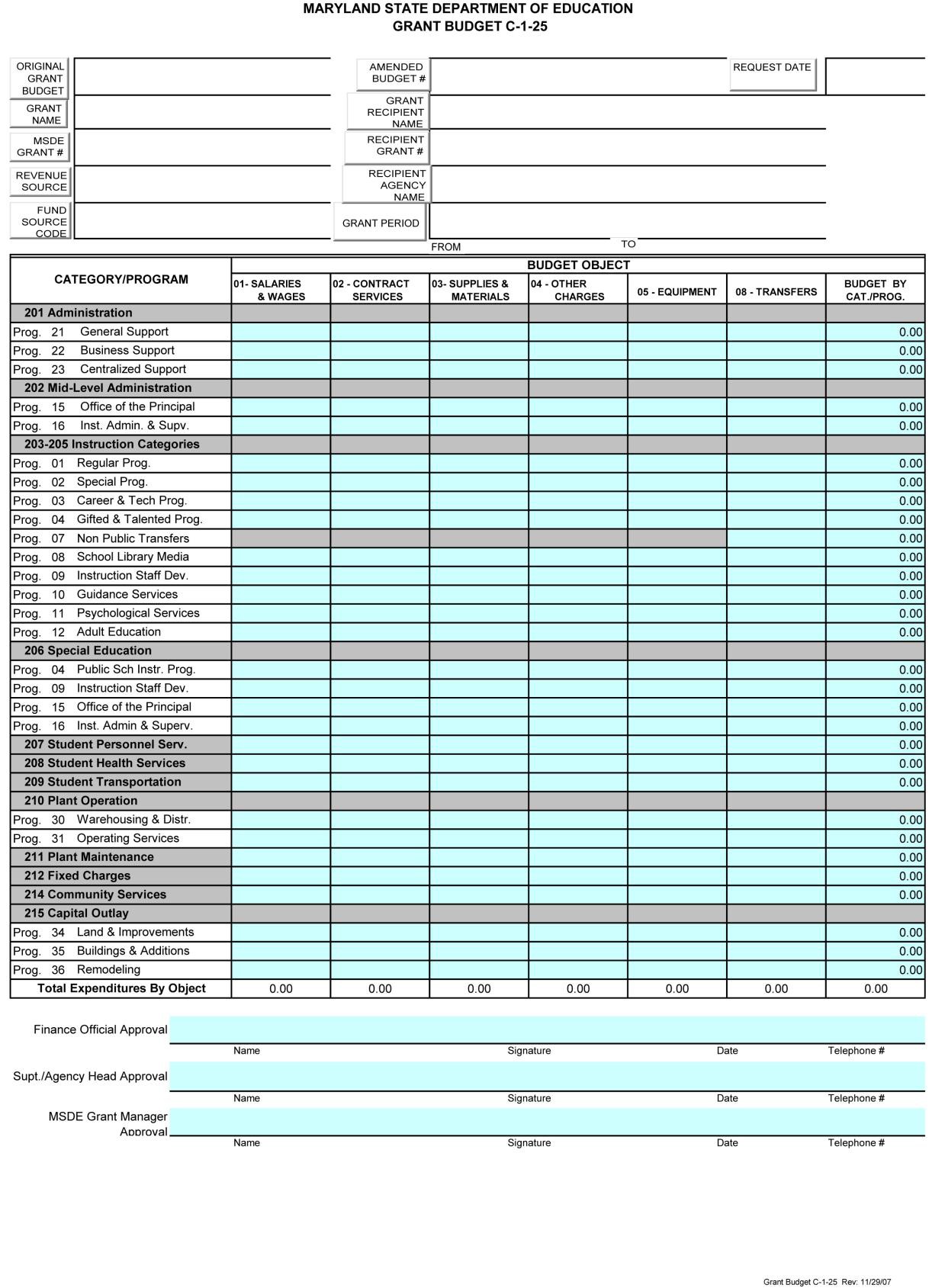 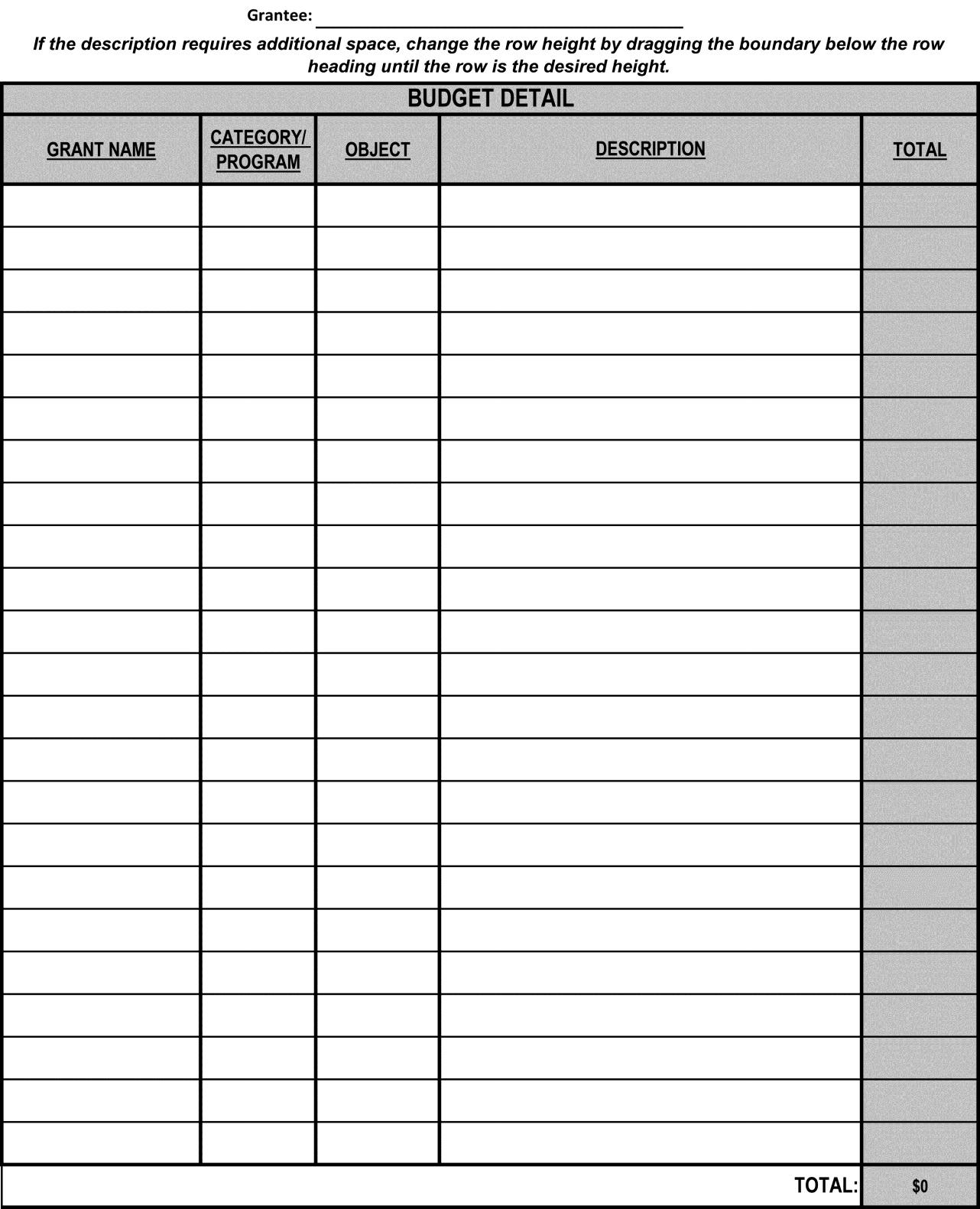 APPENDIX BReferenced in Section 6.0W- 9 Form (applicable to new grantees and grantees requiring contact information or address changes)  Assurances (signature/date required)IHE/Non-LSS Certification (Check the appropriate box in Paragraph 3, signature/date required)General Education Provisions Act (GEPA) Statement System for Award Management (SAM) - Active CertificationCertifications Regarding Lobbying, Debarment, Suspension, Other Responsibility Matters, and Drug-Free Workplace (signature/date required)  Letters of Support (must be included for cooperative/partnership projects)Single Audit Report (if applicable)ASSURANCESBy receiving funds under this grant award, I hereby agree, as grantee, to comply with the following terms and conditions:Programs and projects funded in total or in part through this grant shall operate in compliance with State and federal statutes and regulations, including but not limited to the 1964 Civil Rights Act and amendments, the Code of Federal Regulations (CFR) 34, the Elementary and Secondary Education Act, Education Department General Administrative Regulations (EDGAR), the General Education Provisions Act (GEPA) and the Americans with Disabilities Act (ADA). Vendors, subgrantees, and/or consultants; including officers and employees shall comply with the Family Education Rights and Privacy Act at all times (20 U.S.C. §123g).Grantee shall assure that its facilities are accessible to individuals with disabilities as required by the ADA and applicable regulations. The grantee shall not discriminate against individuals with disabilities in the provision of its services and programs unless to do so would be an undue burden or result in fundamental alteration in the program as those terms are used in the ADA and its implementing regulation. The State reserves the right to inspect the grantee's facilities at any time to determine if the grantee is in compliance with ADA. The grantee shall bear sole responsibility for assuring that its programs conforms for the section 501c. of the ADA (42 USC 12201) as a bona fide benefit plan. The grantee shall indemnify and hold the State harmless in any administrative proceeding or action brought pursuant to the ADA for all damages, attorneys' fees, litigation expenses and costs, if such action or proceeding arises from the acts of grantee, grantee's emplo yees, agents or subgrantees.By accepting federal funds, the recipients certify that they have complied with Federal Executive Order 12549, Debarment and Suspension set forth in 2 CFR §180, and that, a signed Certification Regarding Debarment, Suspension, Ineligibility and Voluntary Exclusion form has been filed with Maryland State Department of Education Project Monitor.Grantee shall establish and maintain fiscal control, fund accounting procedures by fund, as set forth in 2 CFR §200 and in applicable statute and regulation. By accepting federal funds, the recipient agrees that the amount of the grant award is contingent upon the receipt of federal funds. Grantee shall retain all records of its financial transactions and accounts relating to this grant for a period of five years, or longer if required by federal regulation.  Such records shall be made available for inspection and audit by authorized representatives of MSDE.Entities expending federal funds of $750,000 or more in a single fiscal year, must have an annual financial and compliance audit in accordance with 2 CFR Subpart F 200.500 et. seq.The Maryland State Department of Education (MSDE) may, as it deems necessary, supervise, evaluate and provide guidance and direction to grantee in the conduct of activities performed under this grant. However, MSDE's failure to supervise, evaluate or provide guidance and direction shall not relieve grantee of any liability for failure to comply with the terms of the grant award.Grantee shall adhere to MSDE reporting requirements, including the submission of all required reports. Failure to submit complete, accurate, and timely progress and final reports may result in the withholding of subsequent grant payments until such time as the reports are filed.Grantee must receive prior written approval from the MSDE Program Monitor before implementing any programmatic changes with respect to the purposes for which the grant was awarded. Unless a division implements a stricter policy, grantee must receive prior written approval from the MSDE Program Monitor for any budgetary realignment of $1,000 or 15% of total object, program or category of expenditure, whichever is greater. Grantee must support the request with the reason for the requested change. Budget realignments must be submitted at least 45 days prior to the end of the grant period.Requests for grant extension, when allowed, must be submitted at least 45 days prior to the end of the grant period.Grantee shall insure that programs and projects that offer web-based or technology band instructional products or programs which are funded in total or in part through this grant will operate in compliance with Section 508 of the Federal Rehabilitation Act of 1973 as amended and Section 7-910 of the Education Article, Annotated Code of Maryland.Grantee shall repay any funds that have been determined through the federal or State audit process to have been misspent, misapplied, or otherwise not properly accounted for, and further agrees to pay any collection fees that may subsequently be imposed by the federal and/or State government. The repayment may be made by an offset to funds that are otherwise due the grantee.I further certify that all of the facts, figures and representations made with respect to the grant application and grant award, including exhibits and attachments, are true and correct to the best of my knowledge, information, and belief.IHE/Non-LSS Certification(Check the appropriate box – paragraph 3)The undersigned certify, to the best of their ability, that all of the facts, figures, and representations made with respect to SFY 2020 Proposal for federal funds and budget submission, including exhibits and attachments, are true and correct.  Furthermore, we provide assurance of the IHE/Non-LSSs compliance with federal and State regulations and reports on the proposed expenditures of allocated federal funds. This is to also certify that the IHE/Non-LSS has current policies and procedures that are available for review and that those policies and procedures include IDEA 2004 and the revised Code of Maryland Regulations.  All other policies, procedures, and information are superseded by the Proposal.In addition, the IHE/Non-LSS, if using federal funds to support permanent staff positions is aware that this grant is awarded based on the availability of discretionary funds, and as such, cannot be guaranteed for the continued support of permanent staff positions beyond the grant period.Entities expending federal funds of $750,000 or more in a single fiscal year, must have an annual financial and compliance audit in accordance with 2 CFR Subpart F 200.500 et. seq. The Entity completing this application	is	is not required to file a Single Audit (check the appropriate box). If required, attach the most recent Single Audit Report.We further certify that the signatures on all assurance forms submitted as part of the State Fiscal Year 2020 grant application apply to all MSDE awards for the term of the SFY 2020 award. The signed Assurances will be affixed to each NOGA issued to the grantee.Project Director (Signature)	DateFinance Officer/Designee (Signature)	DateMSDE APPROVAL (FOR MSDE USE ONLY)Assistant State Superintendent, Division of Early Intervention/	DateSpecial Education Services (Signature)Department of Education General Education Provisions Act (GEPA) NoticeOMB Control No. 1890-0007Directions (2 pages) for completing the GEPA Statement (Do not include the instructions with the grant application)NOTICE TO ALL APPLICANTSThe purpose of this enclosure is to inform you about a new provision in the Department of Education’s General Education Provisions Act (GEPA) that applies to applicants for new grant awards under Department programs. This provision is Section 427 of GEPA, enacted as part of the Improving America’s Schools Act of 1994 (Public Law (P.L.) 103-382).To Whom Does This Provision Apply?Section 427 of GEPA affects applicants for new grant awards under this program. ALL APPLICANTS FOR NEW AWARDS MUST INCLUDE INFORMATION IN THEIR PROPOSALS TO ADDRESS THIS NEW PROVISION IN ORDER TO RECEIVE FUNDING UNDER THIS PROGRAM.(If this program is a State-formula grant program, a State needs to provide this description only for projects or activities that it carries out with funds reserved for State-level uses. In addition, local school districts or other eligible applicants that apply to the State for funding need to provide this description in their Proposals to the State for funding. The State would be responsible for ensuring that the school district or other local entity has submitted a sufficient Section 427 statement as described below.)What Does This Provision Require?Section 427 requires each applicant for funds (other than an individual person) to include in its Proposal a description of the steps the applicant proposes to take to ensure equitable access to, and participation in, its Federally-assisted program for students, teachers, and other program beneficiaries with special needs.  This provision allows applicants discretion in developing the required description. The statute highlights six types of barriers that can impede equitable access or participation:  gender, race, national origin, color, disability, or age. Based on local circumstances, you should determine whether these or other barriers may prevent your students, teachers, etc. from such access or participation in, the Federally-funded project or activity.  The description in your Proposal of steps to be taken to overcome these barriers need not be lengthy; you may provide a clear and succinct description of how you plan to address those barriers that are applicable to your circumstances.  In addition, the information may be provided in a single narrative, or, if appropriate, may be discussed in connection with related topics in the Proposal.Section 427 is not intended to duplicate the requirements of civil rights statutes, but rather to ensure that, in designing their projects, applicants for Federal funds address equity concerns that may affect the ability of certain potential beneficiaries to fully participate in the project and to achieve to high standards. Consistent with program requirements and its approved Proposal, an applicant may use the Federal funds awarded to it to eliminate barriers it identifies.Examples of How an Applicant Might Satisfy the Requirement of This Provision?The following examples may help illustrate how an applicant may comply with Section 427.An applicant that proposes to carry out an adult literacy project serving, among others, adults with limited English proficiency, might describe in its Proposal how it intends to distribute a brochure about the proposed project to such potential participants in their native language.An applicant that proposes to develop instructional materials for classroom use might describe how it will make the materials available on audio tape or in Braille for students who are blind.An applicant that proposes to carry out a model science program for secondary students and is concerned that girls may be less likely than boys to enroll in the course, might indicate how it intends to conduct “outreach” efforts to girls, to encourage their enrollment.We recognize that many applicants may already be implementing effective steps to ensure equity of access and participation in their grant programs, and we appreciate your cooperation in responding to the requirements of this provision.Estimated Burden Statement of GEPA RequirementsAccording to the Paperwork Reduction Act of 1995, no persons are required to respond to a collection of information unless such collection displays a valid OMB control number.  The valid OMB control number for this information collection is 1890-0007. The time required to complete this information collection is estimated to average 1.5 hours per response, including the time to review instructions, search existing data resources, gather the data needed, and complete and review the information collection.  If you have any comments concerning the accuracy of the time estimate(s) or suggestions for improving this form, please write to:  Director, Grants Policy and Oversight Staff, U.S. Department of Education, 400 Maryland Avenue, SW (Room 3652, GSA Regional Office Building No. 3), Washington, DC 20202-4248.General Education Provisions Act (GEPA) Grant Applicant StatementReferenced in 2.0 and 6.0As required on page 5, describe the steps proposed to ensure equitable access to, and equitable participation in the project by addressing the special needs of students, teachers, and other program beneficiaries in order to overcome barriers to equitable participation.  Do not include the preceding directions (2 pages) in the proposal.System for Award Management (SAM)SAM – How to obtain Active Certification:Grantees can acquire and submit an active SAM certificate by logging into the sam.gov system using their credentials and taking a screenshot of their entity’s sam.gov record.This will document that a grantee is: (1) registered with a DUNS number and (2) the grantee is not suspended or debarred.The U.S. federal government’s System for Award Management (SAM) validates the Taxpayer Identification Number (TIN) and Taxpayer Name of each new and updating registrant with the Internal Revenue Service (IRS).This is one step in the process.  The registration will NOT be considered Active until a Commercial And Government Entity (CAGE) Code is validated or assigned by the Defense Logistics Agency (DLA), if applicable.*  Please note that the registration must be in Submitted status in order for a CAGE Code to be assigned or validated.Follow the instructions below to check the status of your registration and to submit your record, if you have not already done so.1.)  Log into SAM with your username and password 2.) Click on Register/Update Entity3.) Click on Incomplete Registrations 4.) Select the entity5.) Click on View to view the status of your registration6.) Click on Update to complete the process and submit.  Please note that federal regulation requires review of every page in the registration in order to submit. So, start at the beginning, review/update the content as required and click Save and Continue on each page. At the end, be sure to click Submit. You will see a “congratulations” message on the screen when you successfully submit your registration.You will receive a confirmation email once the registration is activated.You may check your status at any time by following steps 1 through 5 above.  If your registration does not reach the Active status within 7 business days, you may contact the SAM help desk, the Federal Service Desk, at www.fsd.gov or by telephone at 866-606-8220 (toll free) or at 334-206-7828 (international).*The Commercial And Government Entity (CAGE) Code is a five-character ID number used extensively within the federal government.  The Defense Logistics Information Service (DLIS), who administers the CAGE Code system, has a CAGE Code Search feature on the internet (the link is below) that will help you determine if a code has been previously assigned to your organization: http://www.logisticsinformationservice.dla.mil/BINCS/begin_search.aspxFor those not listed in the database, the CAGE request process is incorporated into the SAM registration. Therefore, your entity will be assigned a CAGE Code during the processing of your registration. When your registration is active, you can view your CAGE Code on the web by logging into your SAM account.Note:  Foreign organizations that perform work outside the United States are required to register in SAM in order to receive a contract.  They must first obtain a North Atlantic Treaty Organization (NATO) CAGE (NCAGE) Code from the appropriate source.  The NCAGE Code can be obtained directly from the Codification Bureau in their country.  Please view the up-to-date list of countries and the information necessary to contact the Codification Bureau by visiting their web site at http://www.dlis.dla.mil/Forms/Form_AC135.asp.For assistance, please contact the Federal Service Desk at www.fsd.gov or by telephone at 866-606- 8220 (toll free) or at 334-206-7828 (international).The System for Award Management (SAM) Administrator: https://www.sam.gov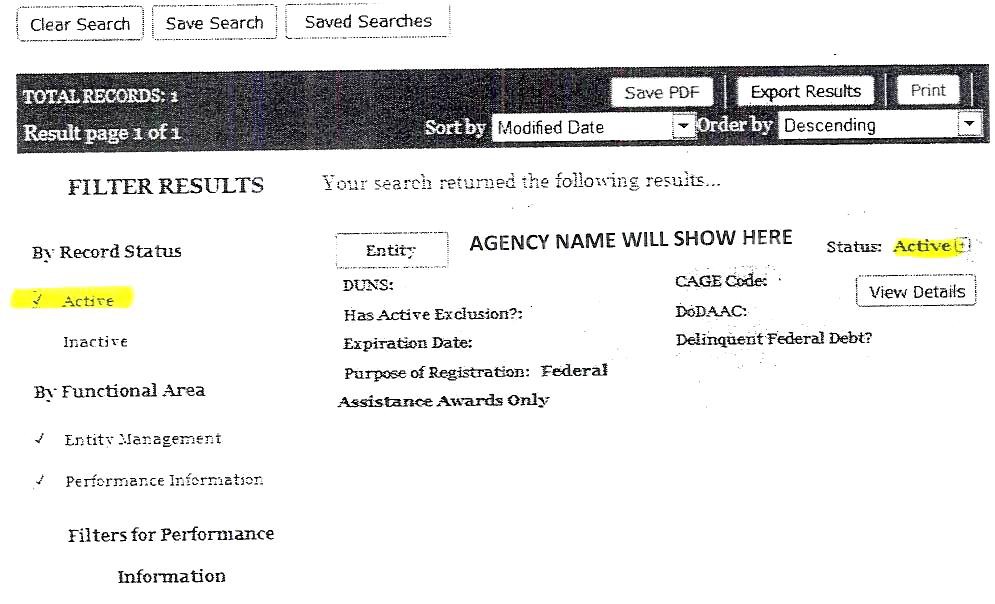 Certifications Regarding Lobbying, Debarment, Suspension, Other Responsibility Matters, and Drug-Free WorkplaceLOBBYINGAs required by Section 1352, Title 31 of the U.S. Code, and implemented at 34 CFR Part 82, for persons entering into a grant or cooperative agreement over $100,000, as defined at 34 CFR Part 82, Sections 82.105 and 82.110, the applicant certifies that:No Federal appropriated funds have been paid or will be paid, by or on behalf of the undersigned, to any person for influencing or attempting to influence an officer or employee of any agency, a Member of Congress, an officer or employee of Congress, or an employee of a Member of Congress in connection with the making of any Federal grant, the entering into of any cooperative agreement, and the extension, continuation, renewal, amendment, or modification of any Federal grant or cooperative agreement;If any funds other than Federal appropriated funds have been paid or will be paid to any person for influencing or attempting to influence an officer or employee of any agency, a Member of Congress, an officer or employee of Congress, or an employee of a Member of Congress in connection with this Federal grant or cooperative agreement, the undersigned shall complete and submit Standard Form-LLL, “Disclosure Form to Report Lobbying,” in accordance with its instructions;The undersigned shall require that the language of this certification be included in the award documents for all subawards at all tiers (including subgrants, contracts under grants and cooperative agreements, and subcontracts) and that all subrecipients shall certify and disclose accordingly.DEBARMENT, SUSPENSION, AND OTHER RESPONSIBILITY MATTERSAs required by Executive Order 12549, Debarment and Suspension, and implemented at 2 CFR Part 3485, for prospective participants in primary covered transactions, as defined at 2 CFR Part 3485, Section 3485.22.The applicant certifies that it and its principals:Are not presently debarred, suspended, proposed for debarment, declared ineligible, or voluntarily excluded from covered transactions by any Federal department or agency;Have not within a three-year period preceding this application been convicted of or had a civil judgment rendered against them for commission of fraud or a criminal offense in connection with obtaining, attempting to obtain, or performing a public (federal, State, or local) transaction or contract under a public transaction; violation of federal or State antitrust statutes or commission of embezzlement, theft, forgery, bribery, falsification or destruction of records, making false statements, or receiving stolen property;Are not presently indicted for or otherwise criminally or civilly charged by a governmental entity (federal, State, or local) with commission of any of the offenses enumerated in paragraph (2)(b) of this certification; andHave not within a three-year period preceding this application had one or more public transactions (Federal, State, or local) terminated for cause or default; andWhere the applicant is unable to certify to any of the statements in this certification, he or she shall attach an explanation to this application.DRUG-FREE WORKPLACE (GRANTEES OTHER THAN INDIVIDUALS)As required by the Drug-Free Workplace Act of 1988, and implemented at 34 CFR Part 84, Subpart F, for grantees, as defined at 34 CFR Part 84, Sections 84.605 and 84.610,The applicant certifies that it will or will continue to provide a drug-free workplace by:Publishing a statement notifying employees that the unlawful manufacture, distribution, dispensing, possession, or use of a controlled substance is prohibited in the grantee’s workplace and specifying the actions that will be taken against employees for violation of such prohibition;Establishing an on-going drug-free awareness program to inform employees about:The dangers of drug abuse in the workplace;The grantee’s policy of maintaining a drug-free workplace;Any available drug counseling, rehabilitation, and employee assistance programs; andThe penalties that may be imposed upon employees for drug abuse violations occurring in the workplace;Making it a requirement that each employee to be engaged in the performance of the grant be given a copy of the statement required by paragraph (a);Notifying the employee in the statement required by paragraph (a) that, as a condition of employment under the grant, the employee will:Abide by the terms of the statement; andNotify the employer in writing of his or her conviction for a violation of a criminal drug statute occurring in the workplace no later than five calendar days after such conviction;Notifying the agency, in writing, within 10 calendar days after receiving notice under subparagraph (d)(2) from an employee or otherwise receiving actual notice of such conviction.  Employers of convicted employees must provide notice, including position title, to: Director, Grants Policy and Oversight Staff, U.S. Department of Education, 400 Maryland Avenue, S.W. (Room 3652, GSA Regional Office Building No. 3), Washington, DC 20202•4248. Notice shall include the identification number(s) of each affected grant;Taking one of the following actions, within 30 calendar days of receiving notice under subparagraph (d)(2), with respect to any employee who is so convicted:Taking appropriate personnel action against such an employee, up to and including termination, consistent with the requirements of the Rehabilitation Act of 1973, as amended; orRequiring such employee to participate satisfactorily in a drug abuse assistance or rehabilitation program approved for such purposes by a federal, State, or local health, law enforcement, or other appropriate agency;Making a good faith effort to continue to maintain a drug-free workplace through implementation of paragraphs (a), (b), (c), (d), (e), and (f).The undersigned certify grantee compliance with the above requirements.Agency Director	DateProgram Director	DateAPPENDIX CDocuments Referenced in the Webinar PresentationSamples of:  	  Budget Detail  	  Sample Notice of Grant Award  	  Sample Invoice  	  Interim Progress/Cumulative Variance Report  	  Final Progress/Cumulative Variance Report Section V:  Non-LSS, IHE, Local Priority Flexiblity, Consortia, Part D, and other Discretionary Initiatives  Final Financial Report  Naming Convention Instructions  Grant Budget C-1-25  Request Budget Amendment (C-1-25A)  Grant Change Request (C-1-25B)  Budget Detail Form  W-9 Request for Taxpayer Identification Number and CertificationW- 9 Form (applicable to new grantees and grantees requiring contact information or address changes)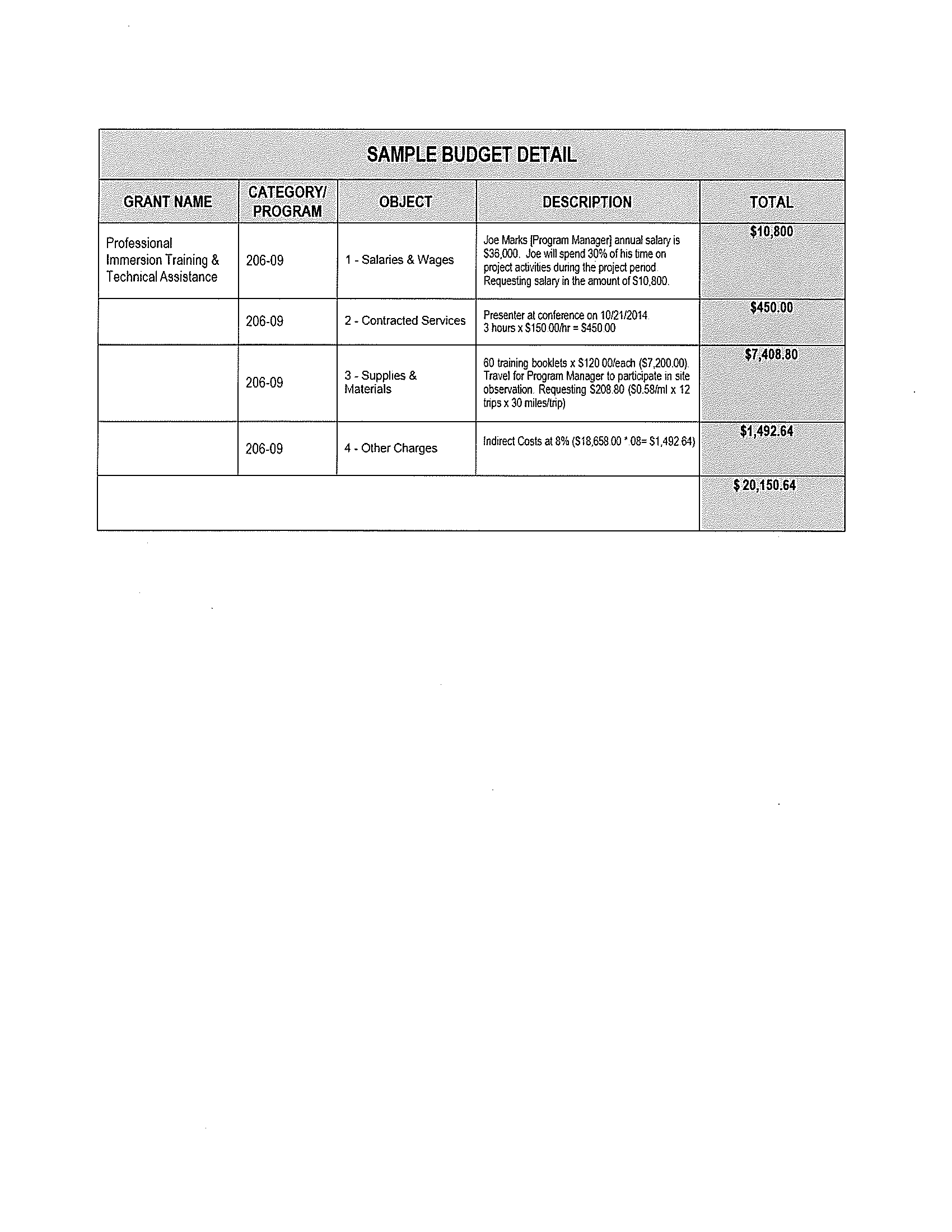 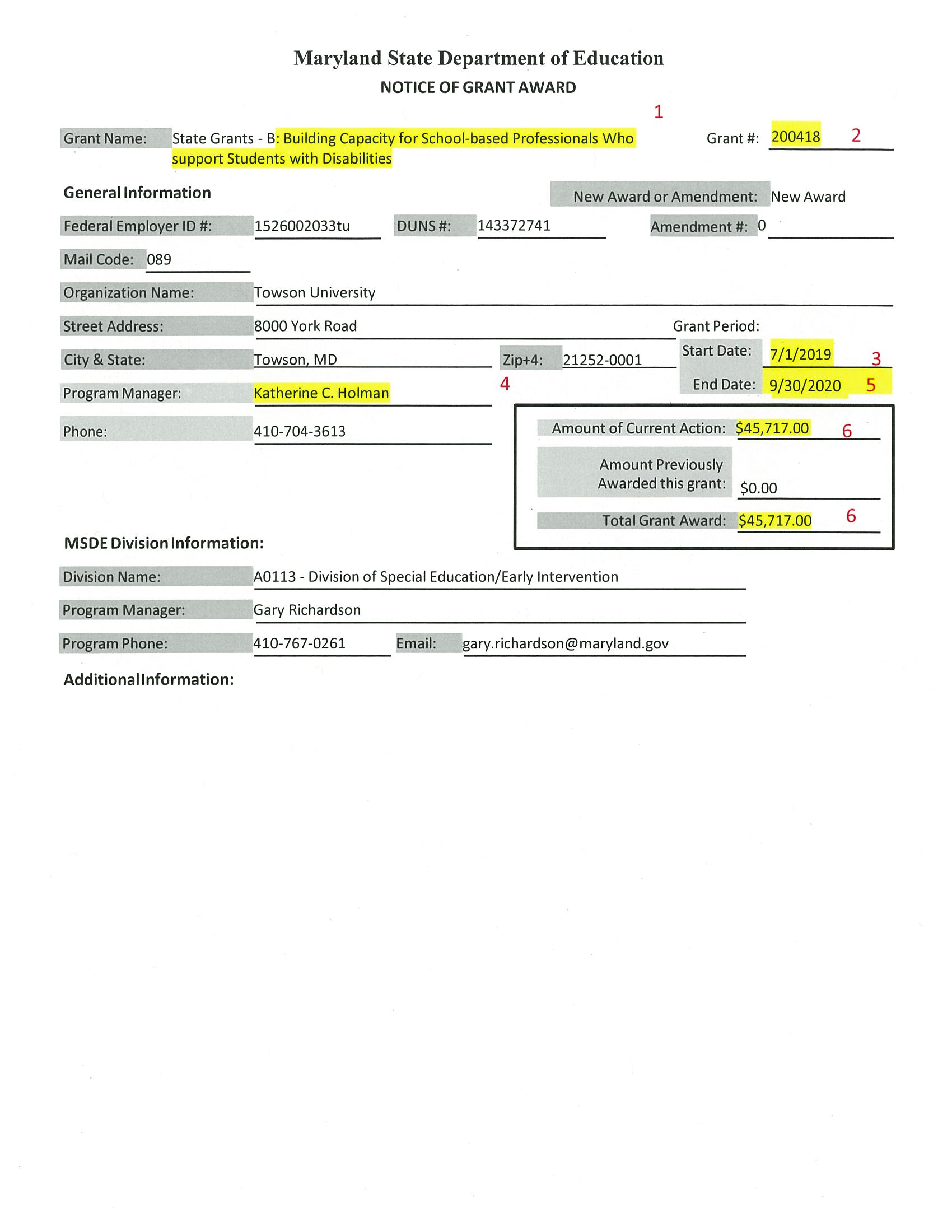 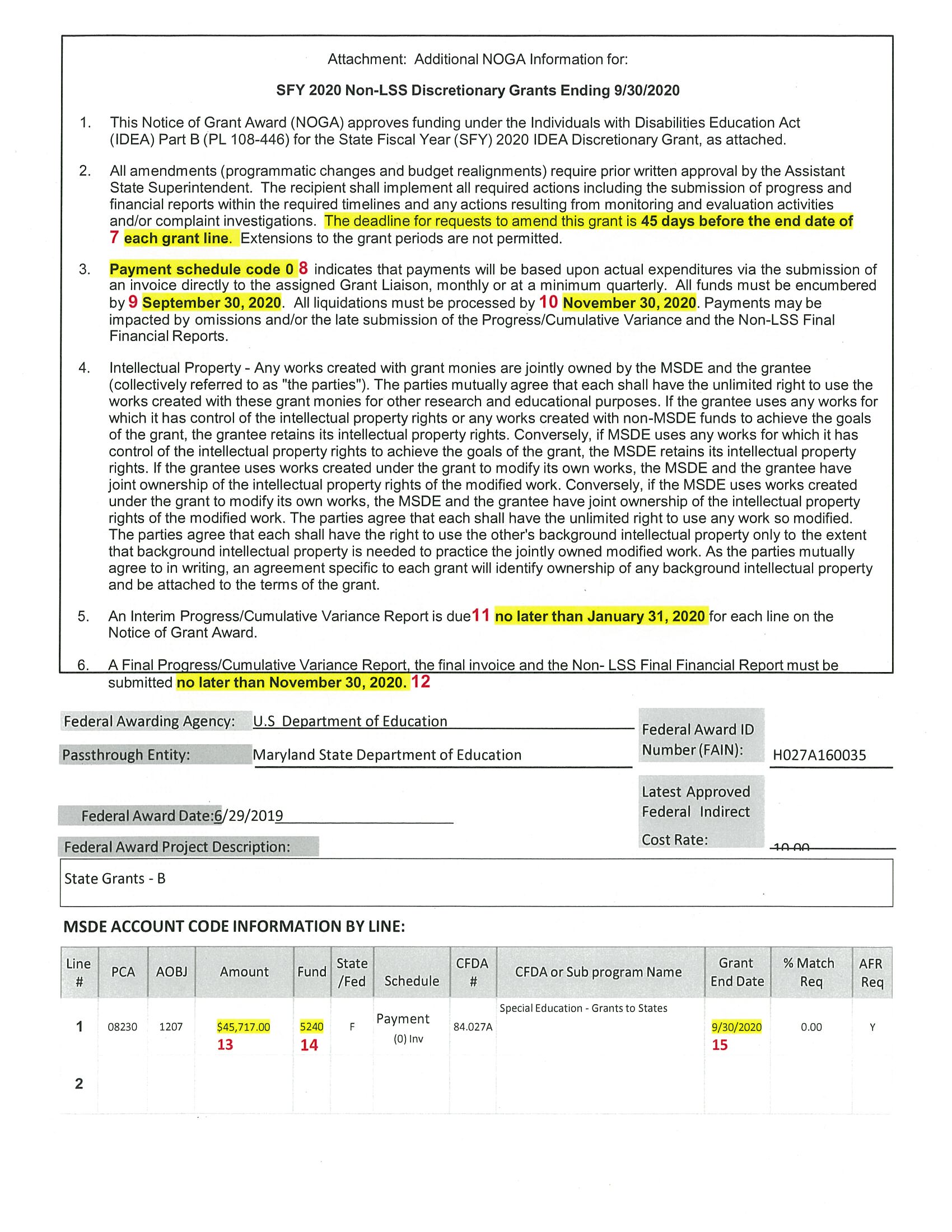 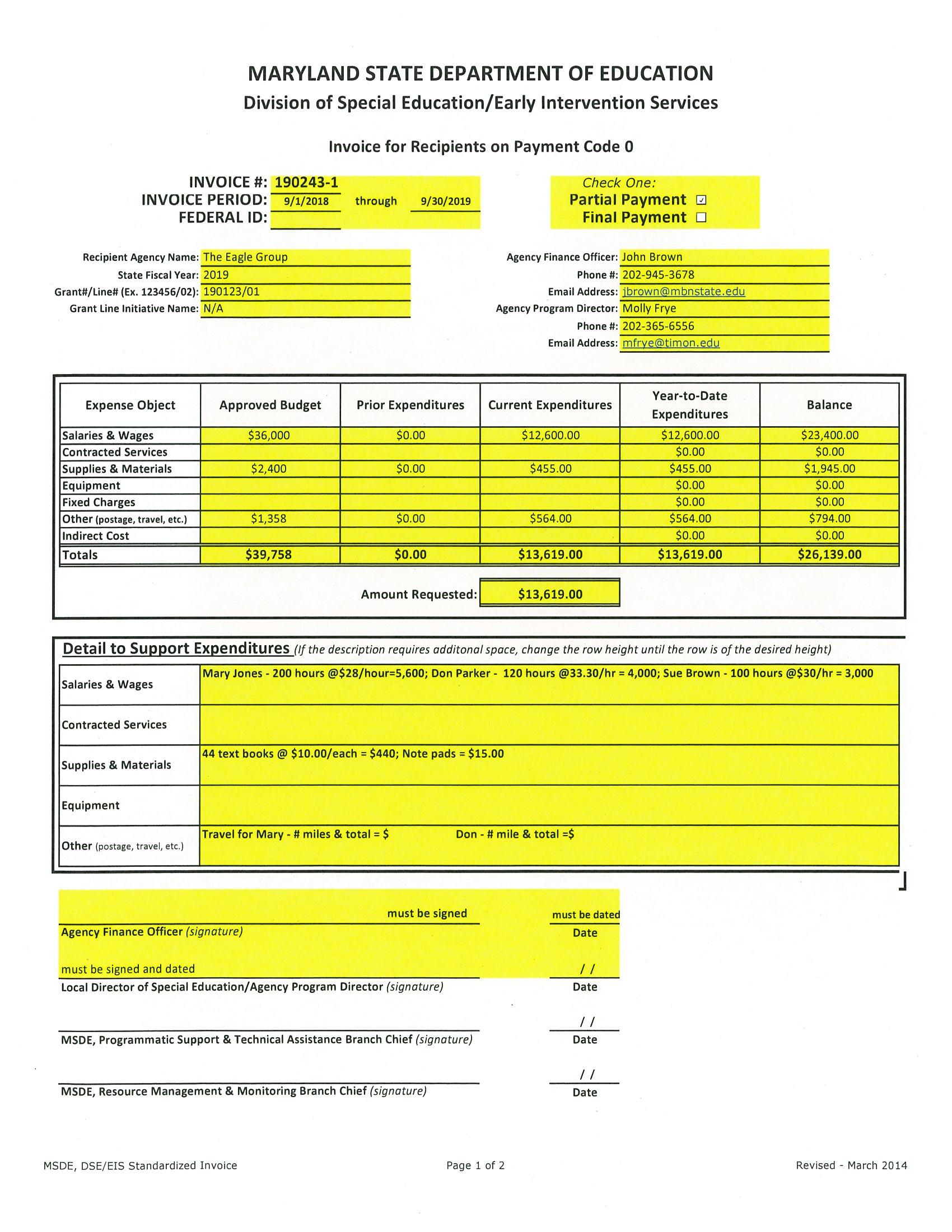 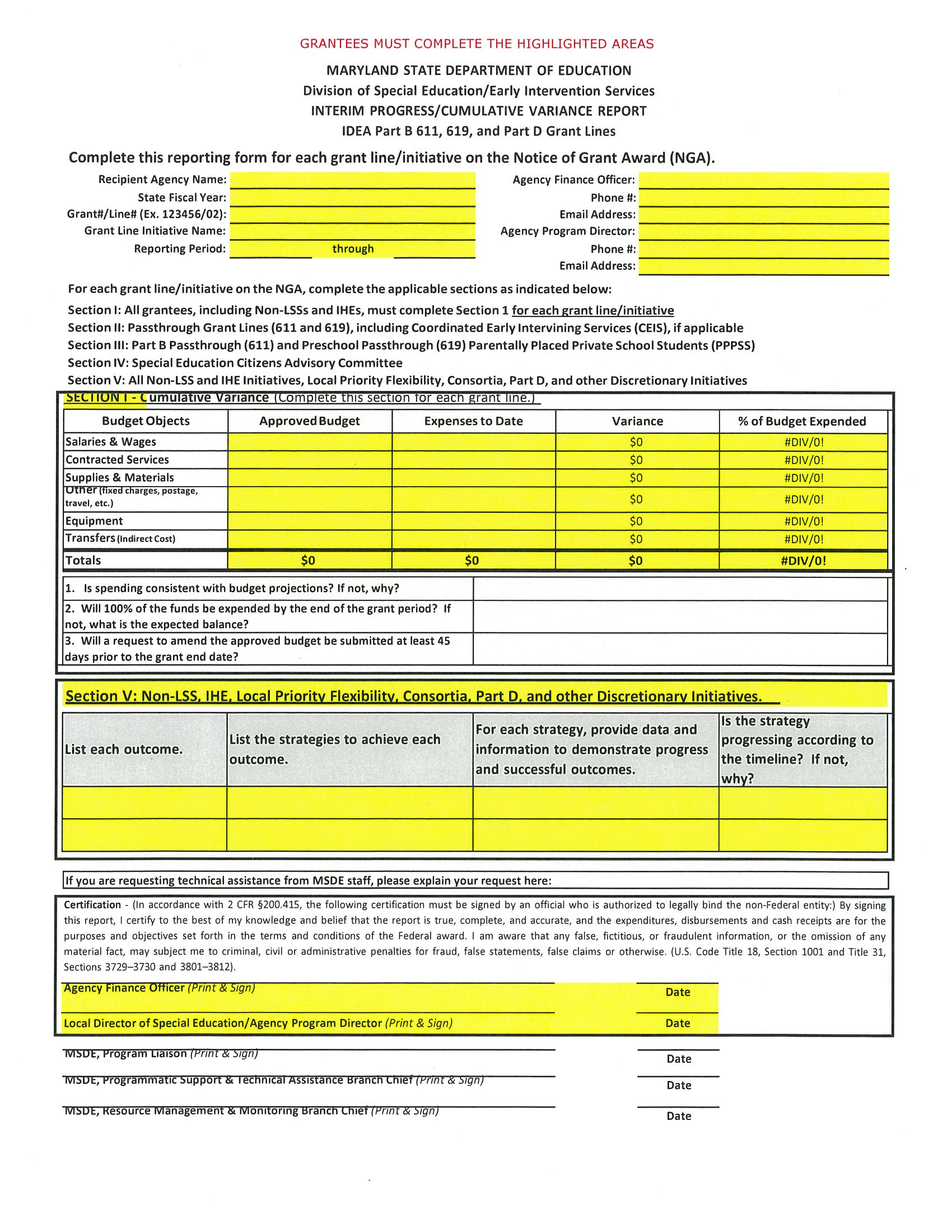 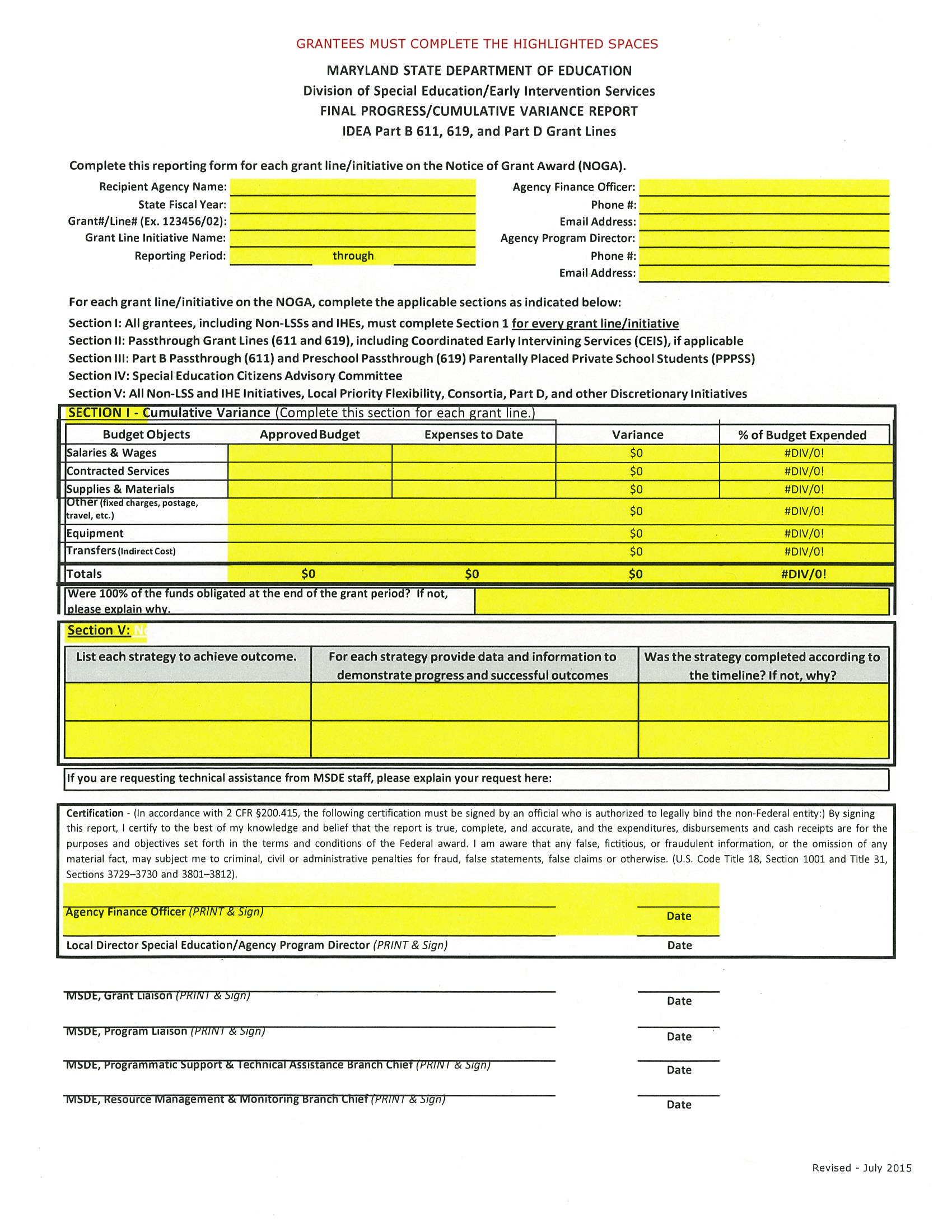 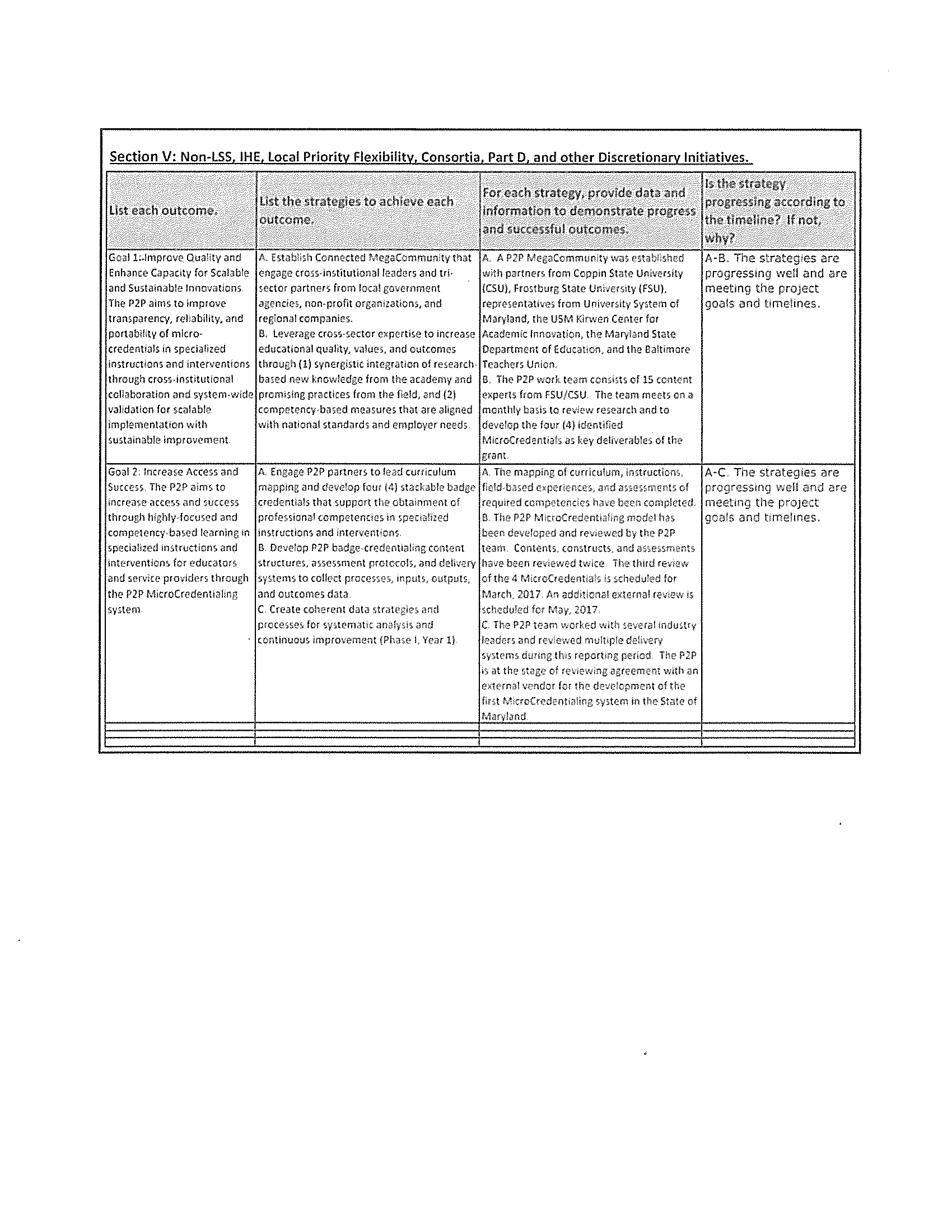 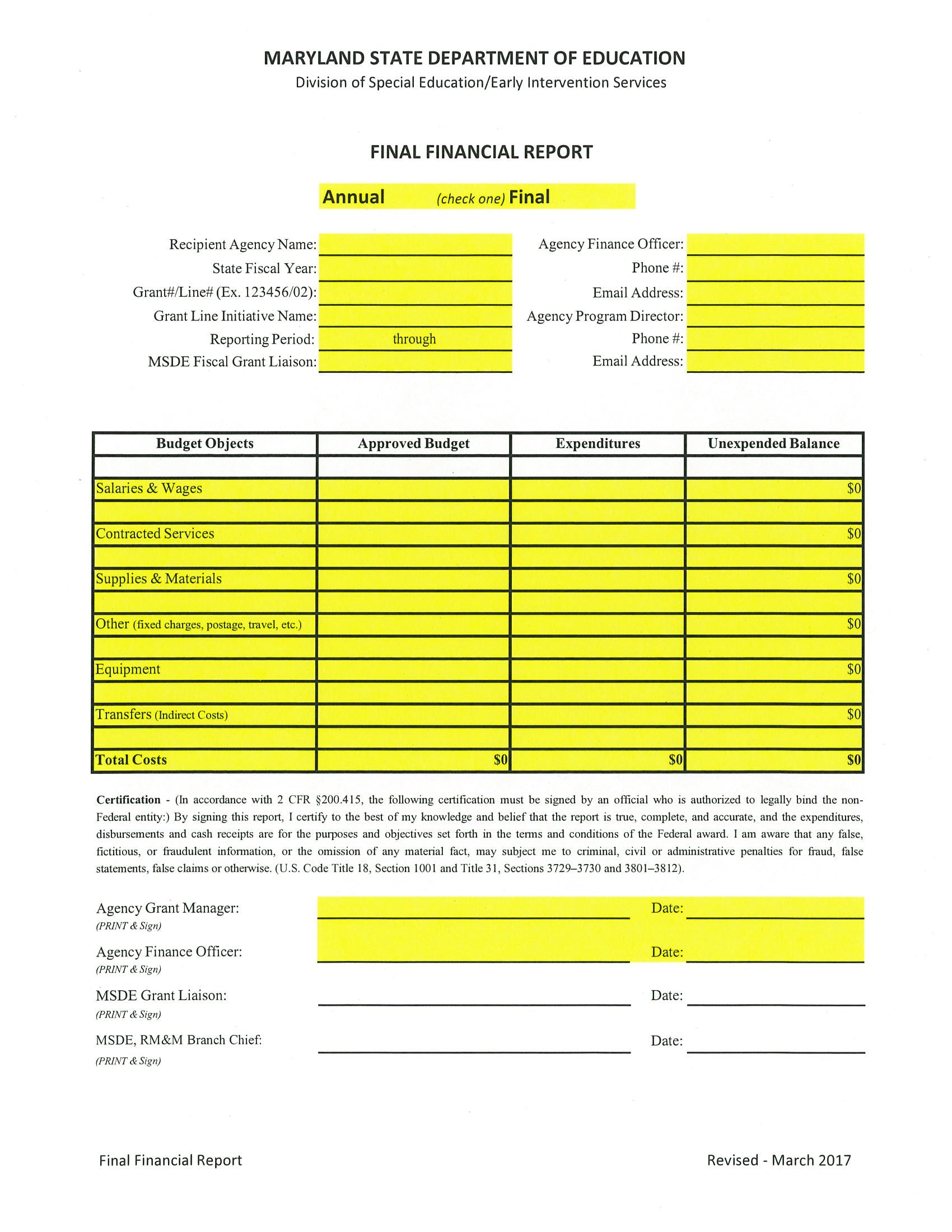 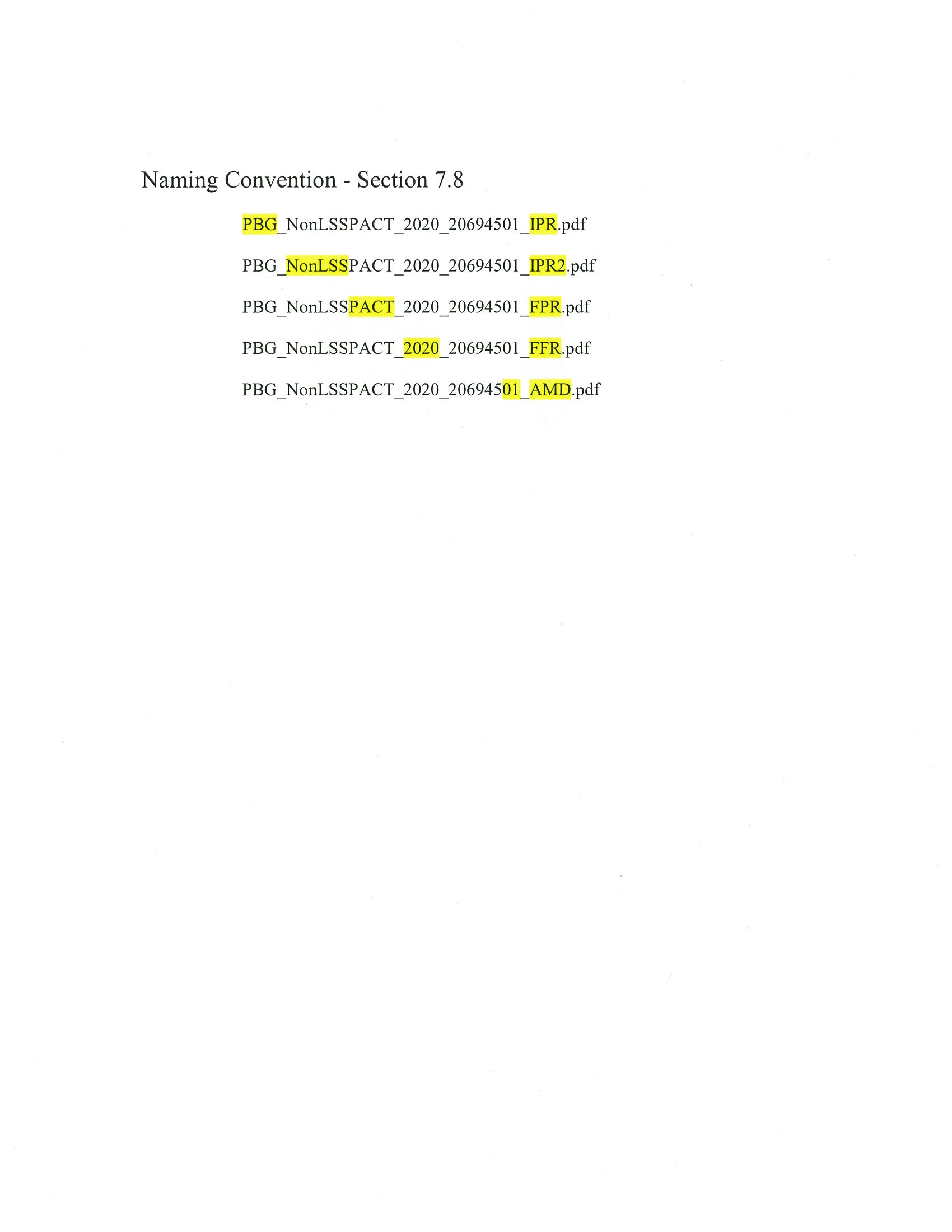 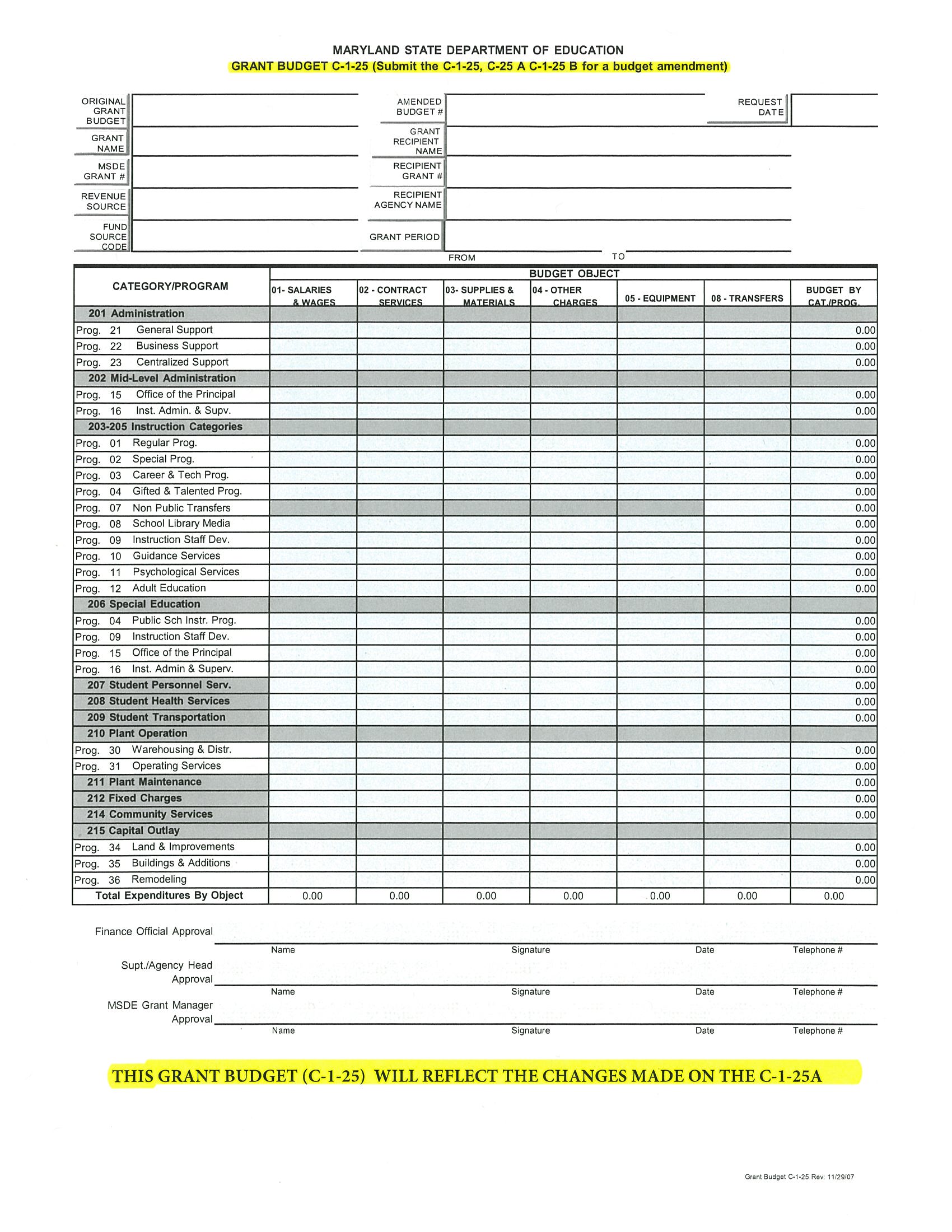 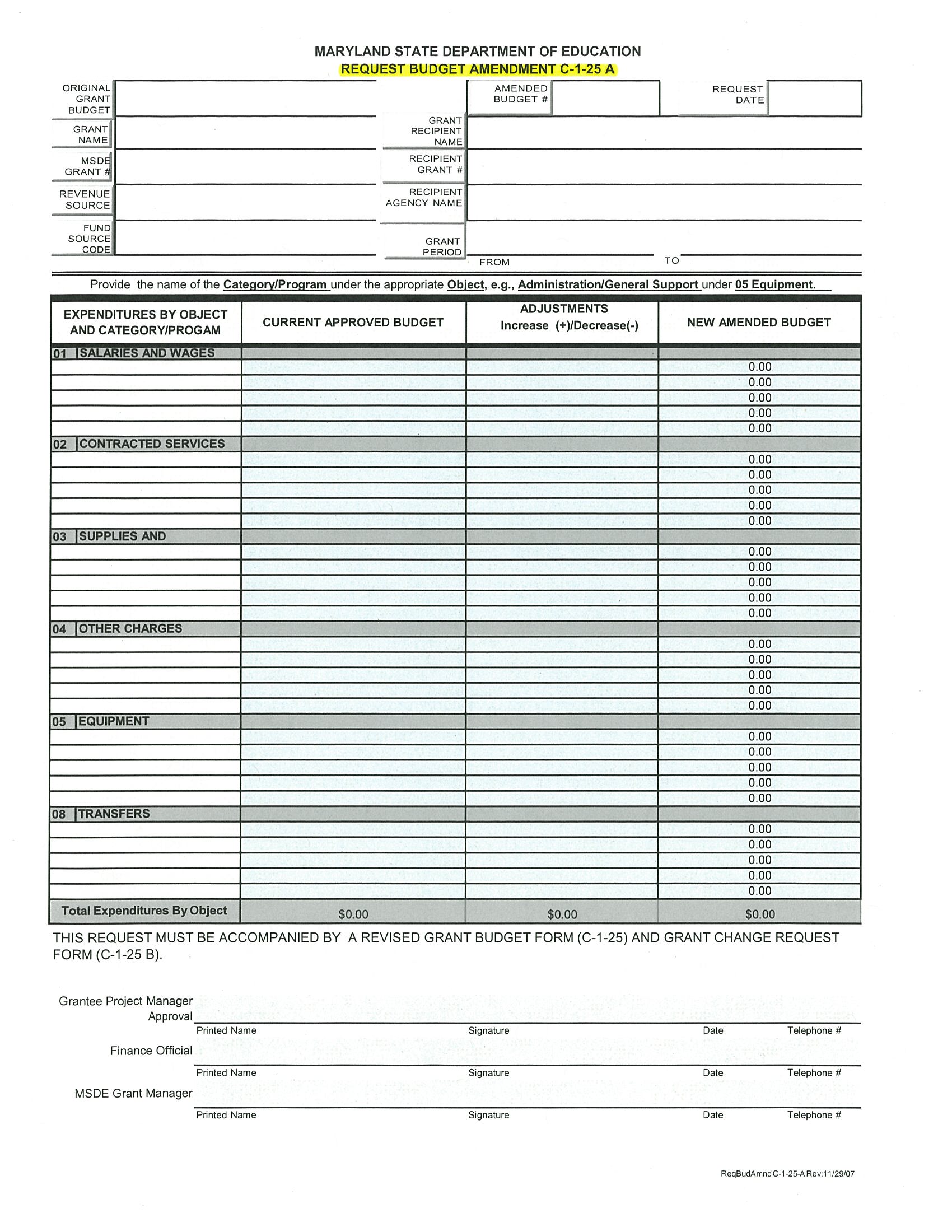 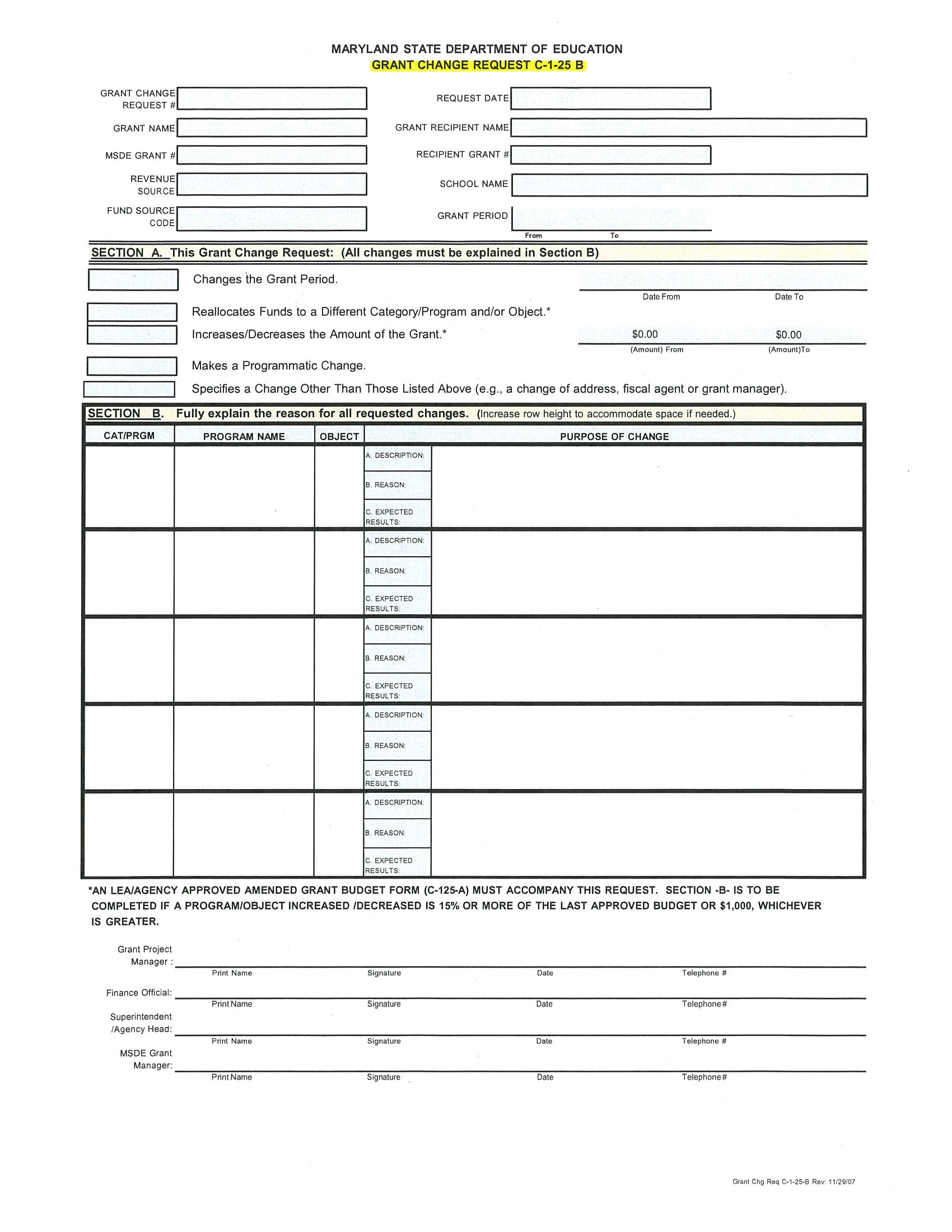 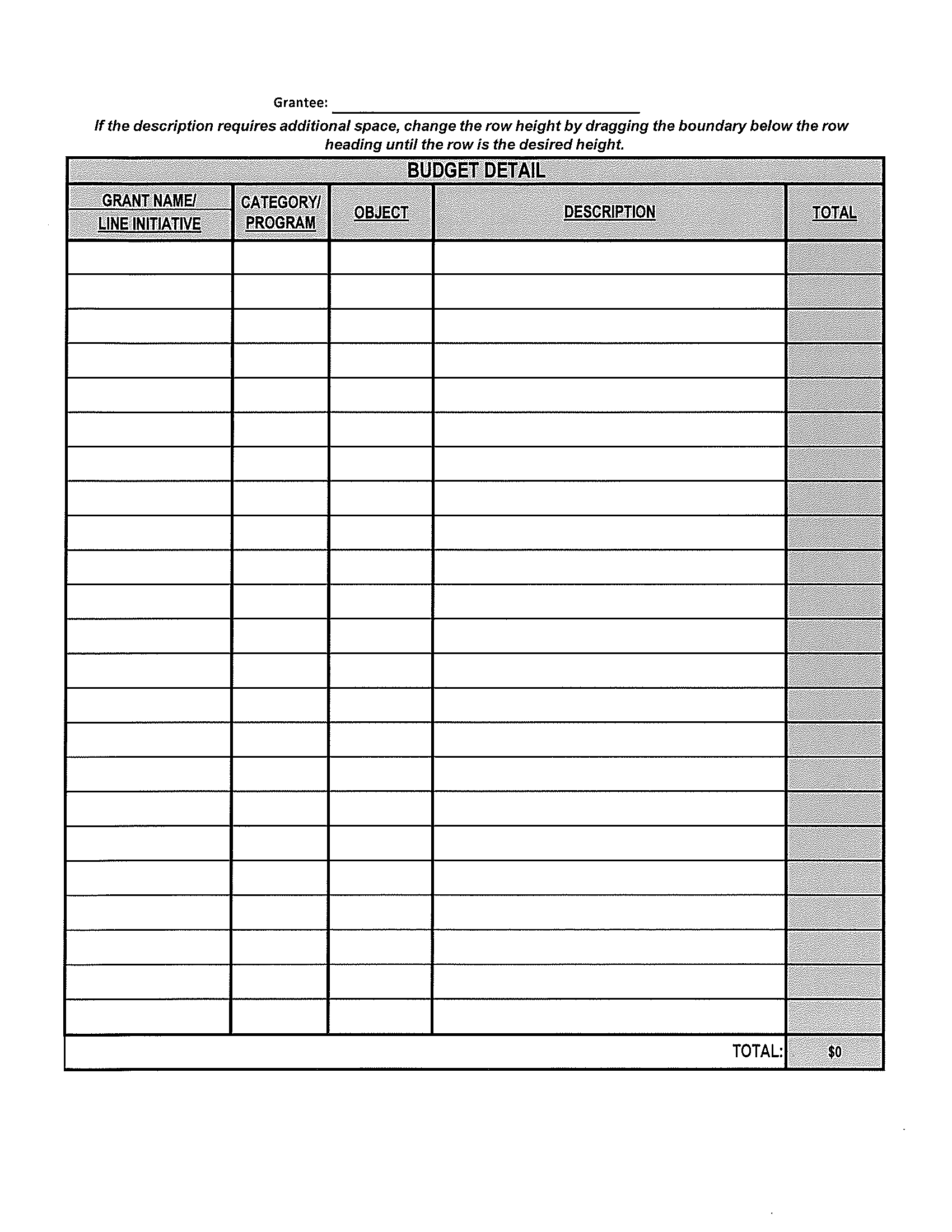 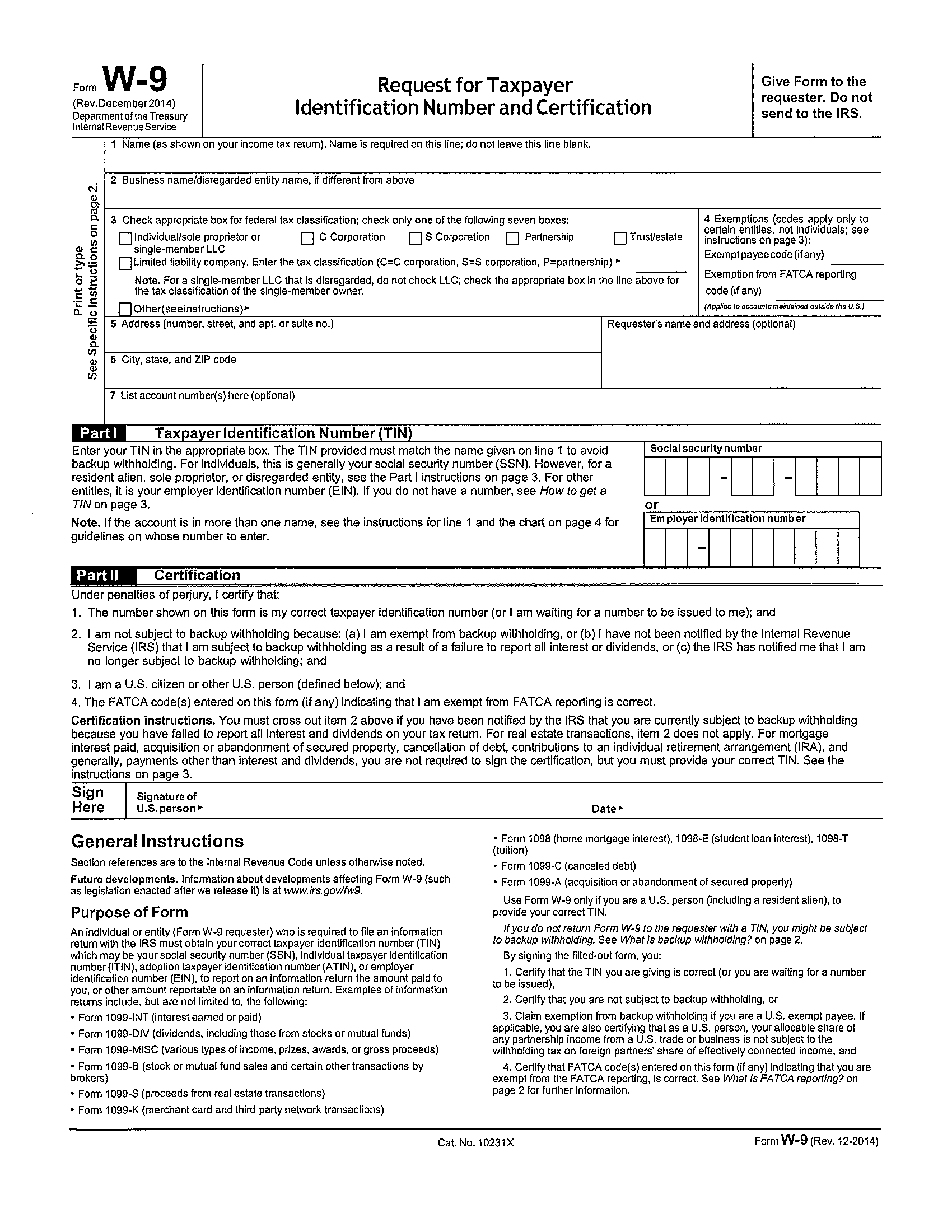 Maryland State Department of EducationDivision of Early Intervention/Special Education Services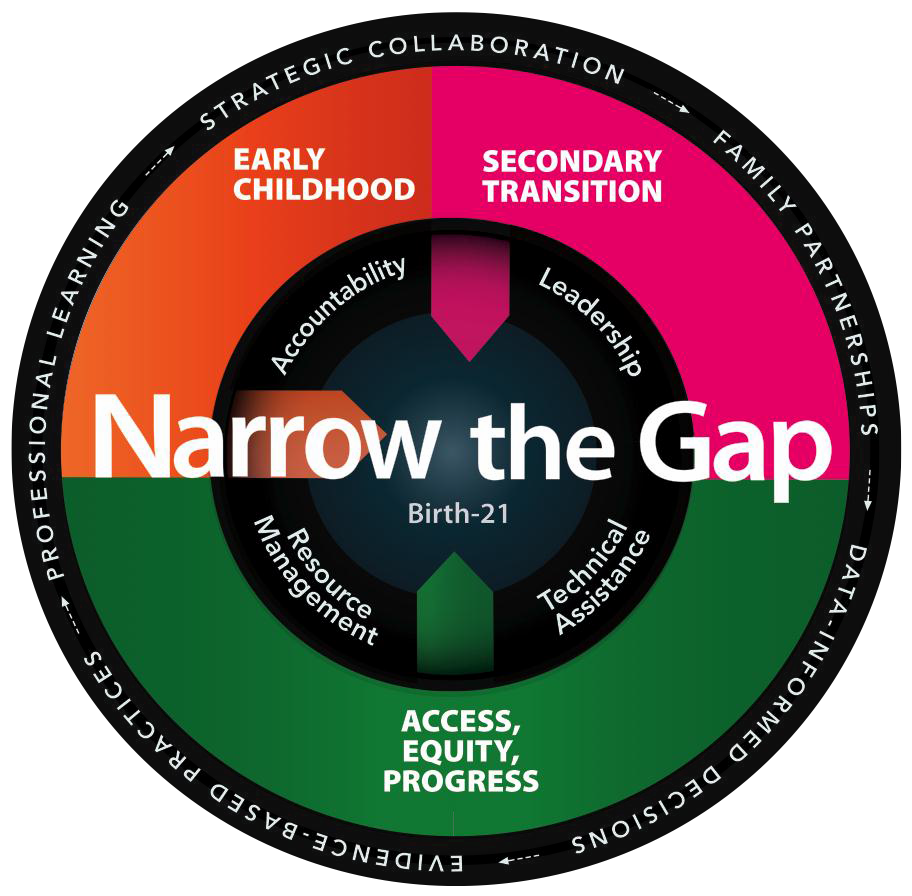 For assistance with this document, please contact Cheryl Edwards at 410-767-7512, or Cheryl.Edwards@maryland.govEvaluation TypeDefinitionUsesExamples
FormativeEvaluates a project during the early stages  in order to make  improvementsHelps to refine or improve activities/strategiesWhen starting a new projectTo assist in the early phases of implementationHow well are the activities being delivered?What strategies can we used to improve this project?
SummativeProvides information on program effectivenessConducted after the completion of the projectTo help decide whether to continue or end an activityTo help determine whether a project should be scaled upShould this project continue to be funded?Should this project be expanded to other locations or scaled up at the current one?
ProcessDetermines if specific strategies were implemented as plannedFocuses on implementation of the strategiesTo determine how and why an established project has changed over timeTo address inefficiencies in delivery of servicesTo accurately portray to outside parties project operations (e.g., for replication elsewhere)Were the goals for recruitment of program participants met? Did participants receive the specified number of service hours?
OutcomesFocuses on the changes in comprehension, attitudes, behaviors, and practices that result from programs activitiesCan include both short and long term resultsTo determine how activities affect participants outcomesTo establish and measure clear benefits of the projectDid participants report the desired changes after completing an activity/training/PD cycle? What are the documented short or long term results observed among (or reported by) participants?
ImpactFocuses on long term, sustained changes as a result of the program activities, both positive/negative and intended/unintendedTo influence policyTo determine impact in longitudinal studies with comparison groupsWhat changes in  participants’ behaviors are attributable to project activities? What effects would participants miss out on without this project?SAMPLE BUDGET DETAILSAMPLE BUDGET DETAILSAMPLE BUDGET DETAILSAMPLE BUDGET DETAILSAMPLE BUDGET DETAILGRANT NAMECATEGORY/ PROGRAMOBJECTDESCRIPTIONTOTALProfessional Immersion Training & Technical Assistance206-091 - Salaries & WagesJoe Marks [Program Manager] annual salary is$36,000. Joe will spend 30% of his time on project activities during the project period.Requesting salary in the amount of $10,800.$10,800206-092 - Contracted ServicesPresenter at conference on 10/21/2014. 3 hours x $150.00/hr = $450.00$450.00206-093 - Supplies & Materials60 training booklets x $120.00/each ($7,200.00). Travel for Program Manager to participate in site observation. Requesting $208.80 ($0.58/ml x 12 trips x 30 miles/trip)$7,408.80206-094 - Other ChargesIndirect Costs at 8% ($18,658.00 *.08= $1,492.64)            $1,492.64          $ 20,150.64PBGNonLSS &Initials(Non Local    School System)SFYGrant # Line #Type CodeIDEA Part B Grants required prefixThe Initials should be the grantees’- such as:UMCP for the University of MD College Park;SOMD for Special Olympics of Maryland4-digit State Fiscal YearSubmissions of Progress Reports and Amendments must include the Grant Number (6 digits) and Line Number (usually 01) The grant number is listed on the Notice of Grant Award (NOGA) to the top right hand corner. The line number is usually on page 2 of the NOGA.Type of submission is indicated as follows:Amendment –AMDInterim Progress/Cumulative Variance Report – IPR2nd InterimProgress/Cumulative Variance Report – IPR2 *Final Progress/Cumulative Variance Report – FPRFinancial Report (Final) (FFR)Extent of NeedExtent of NeedExtent of NeedExtent of NeedExtent of NeedExtent of NeedGoal(s)Goal(s)Goal(s)Goal(s)Goal(s)Goal(s)Objective(s)Objective(s)Objective(s)Objective(s)Objective(s)Objective(s)Milestone(s)Milestone(s)Milestone(s)Milestone(s)Milestone(s)Milestone(s)Strategy/ActivityParticipants (includenumber)Person (s) Responsible(include role)ResourcesTimelineEvaluationNeed to be addressed:Need to be addressed:Need to be addressed:Need to be addressed:Need to be addressed:Need to be addressed:Need to be addressed:Professional Learning ActivityThe Standards forProfessional LearningParticipants (include number)ResourcesPerson (s) Responsible(include role)TimelineEvaluationHead of Grantee AgencyDate